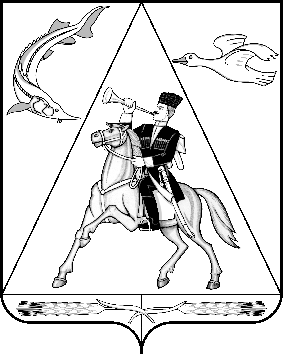 П О С Т А Н О В Л Е Н И ЕАДМИНИСТРАЦИИ ПРИМОРСКО-АХТАРСКОГО ГОРОДСКОГО ПОСЕЛЕНИЯ ПРИМОРСКО-АХТАРСКОГО РАЙОНАот ________________                                                                                    № ______г. Приморско-АхтарскПРОЕКТ	В соответствии с Федеральным законом от 6 октября 2003 года № 131-ФЗ «Об общих принципах организации органов местного самоуправления в Российской Федерации» и постановлением администрации Приморско-Ахтарского городского поселения Приморско-Ахтарского района                                             от 30 июня 2014 года № 1004 «Об утверждении Порядка принятия решения о разработке, формировании, реализации и оценки эффективности реализации муниципальных программ Приморско-Ахтарского городского поселения Приморско-Ахтарского района» администрация Приморско-Ахтарского городского поселения Приморско-Ахтарского района п о с т а н о в л я е т:1. Внести в постановление администрации Приморско-Ахтарского   городского поселения Приморско-Ахтарского района                                                                    от 13 октября 2020 года № 1164 «Об утверждении муниципальной программы «Благоустроенный город на 2021-2023 годы» следующие изменения:1) паспорт муниципальной программы «Благоустроенный город на                              2021-2023 годы» изложить в новой редакции (приложение № 1);2) приложение № 1 к муниципальной программе «Благоустроенный город                               на 2021-2023 годы» изложить в новой редакции (приложение № 2);3) приложение № 2 к муниципальной программе «Благоустроенный город                               на 2021-2023 годы» изложить в новой редакции (приложение № 3).2. Отделу по социальным вопросам администрации Приморско-Ахтарского городского поселения Приморско-Ахтарского района
(Проскурина) опубликовать настоящее постановление в периодическом 
печатном издании газете «Приазовье», опубликовать  на сайте в 
информационно-телекоммуникационной сети «Интернет», зарегистрированном в качестве средства массовой информации - «Азовские зори»                                   www. azovskiezori.ru и разместить в сети «Интернет» на официальном сайте администрации Приморско-Ахтарского городского поселения Приморско-Ахтарского района http://prim-ahtarsk.ru. 3. Постановление вступает в силу со дня его официального опубликования, но не ранее вступления в силу решения Совета Приморско-Ахтарского


городского поселения Приморско-Ахтарского района «О внесении изменений в решение Совета Приморско-Ахтарского городского поселения Приморско-Ахтарского района от 27 ноября 2020 года № 124 «О бюджете Приморско-Ахтарского городского поселения Приморско-Ахтарского района на 2021 год».Глава Приморско-Ахтарскогогородского поселенияПриморско-Ахтарского района                                                               А.В. СошинПРИЛОЖЕНИЕ № 1к постановлению администрации Приморско-Ахтарского городского поселения Приморско-Ахтарского районаот _______________ № _______«ПРИЛОЖЕНИЕ УТВЕРЖДЕНАпостановлением администрацииПриморско-Ахтарскогогородского поселенияПриморско-Ахтарского районаот 13.10.2020 № 1164(в редакции постановления администрации Приморско-Ахтарского городского поселения Приморско-Ахтарского района  от ______________ № _______)МУНИЦИПАЛЬНАЯ ПРОГРАММА «Благоустроенный город на 2021-2023 годы»ПАСПОРТмуниципальной программы«Благоустроенный город на 2021-2023 годы» 1. Характеристика текущего состояния и прогноз развития соответствующей сферы реализации муниципальной программы.	Одним из важнейших национальных проектов социально-экономического развития, обнародованных Правительством Российской Федерации, является вопрос улучшения уровня и качества жизни населения. Важнейшим аспектом в реализации данного проекта является создание органами местного самоуправления условий комфортного проживания граждан, формирование современной городской инфраструктуры и благоустройство мест общего пользования территории городского поселения. Таким образом, в понятие «Благоустроенный город» входит комплекс мероприятий, направленных на улучшения уровня и качества жизни населения Приморско-Ахтарского городского поселения Приморско-Ахтарского района.	В области текущего содержания территории Приморско-Ахтарского городского поселения Приморско-Ахтарского района можно выделить следующие проблемы:	- благоустройство мест массового отдыха и территорий городского поселения:	- организация эстетического вида территории города, создания условий для повышения комфортности проживания граждан, в связи с расположением Приморско-Ахтарского городского поселения в курортной зоне Краснодарского края, в том числе, необходимость выполнения работ по обустройству пляжной зоны городского поселения, а также повышению привлекательности улиц города к новогодним праздникам;	- ремонт и содержание улично-дорожной сети:для обеспечения безопасности и удобства движения, автомобильные дороги общего пользования должны иметь геометрические параметры, инженерное оборудование, а также транспортно-эксплуатационное состояние и уровень загрузки, позволяющие автомобилям двигаться без изменения скорости, траектории движения и необходимости резкого торможения, в связи с чем необходимо проводить комплексные мероприятия по ремонту и содержанию улично-дорожной сети, такие, как грейдирование, ямочный ремонт, укрепление обочин втапливанием щебня, содержание ливневых колодцев;	- уличное освещение:недостаточное освещение улиц, и как следствие необходимость выполнения в полной мере работ, связанных с ликвидацией мелких повреждений электросетей, светильной арматуры и оборудования, относящиеся к содержанию наружного освещения;	- озеленение территорий:состояние зеленых насаждений за последние годы на территории городского поселения ухудшается, кроме того, значительная часть зеленых насаждений достигла состояния естественного старения, что требует особого ухода либо замены новыми насаждениями, в связи с высоким процентом аварийности деревьев. Самопроизвольное падение скелетных ветвей угрожает жизни граждан, приводят к разрушению кровли крыш, создает аварийные ситуации, связанные с  порывами электропроводов, газопроводов.	Для улучшения и поддержания состояния зеленых насаждений в условиях городской среды, устранения аварийных ситуаций, соответствия эксплуатационным требованиям к объектам городского коммунального хозяйства, придания зеленым насаждениям надлежащего декоративного облика требуется своевременное проведение работ по ремонту и содержанию зеленого фонда на территории Приморско-Ахтарского городского поселения Приморско-Ахтарского района. Особое внимание следует уделять восстановлению зеленых насаждений путем планомерной замены старовозрастных и аварийных насаждений, используя крупномерный посадочный материал саженцев деревьев ценных пород и декоративных кустарников;	- содержание мест захоронений:в связи с недостаточным уровнем текущего благоустройства мест захоронения, необходимо комплексное проведение мероприятий по содержанию кладбищ;- благоустройство детских игровых площадок:детские площадки предназначены для физического, психологического и социального развития детей. Детская площадка должна быть многофункциональной. Игровой комплекс призван гармонично развивать ребенка – закалять физически, воспитывать силу и смелость, ловкость и смекалку, учить общению, адекватному поведению. Фактически центральная часть города имеет плотную застройку, где проживают семьи с детьми, что вызывает острую необходимость в приобретении оборудования для детских площадок;-система навигации и ориентирующей информации:в связи с расположением Приморско-Ахтарского городского поселения Приморско-Ахтарского района в курортной зоне Краснодарского края, возникла необходимость в создании системы навигации и ориентирующей информации для обеспечения наглядности расположения объектов, расположенных на территории городского поселения. 2. Цели, задачи и целевые показатели, сроки и этапы реализации муниципальной программы.Целью муниципальной программы «Благоустроенный город» является - повышение комфортности отдыха, проживания и качества жизни жителей Приморско-Ахтарского городского поселения, улучшение внешнего вида территории городского поселения;- повышение уровня благоустройства и санитарного состояния мест захоронений.Для достижения поставленных целей предусматривается решение следующих задач:- обеспечение качественного отдыха и проживания граждан на территории Приморско-Ахтарского городского поселения;- содержание улично-дорожной сети в соответствии с требованиями безопасности дорожного движения;- повышение качества уличного освещения на территории Приморско-Ахтарского городского поселения;- улучшение внешнего вида Приморско-Ахтарского городского поселения путем создания и использования зеленых насаждений;- проведение мероприятий по содержанию мест захоронений;- организация благоустройства детских игровых площадок;- создание системы навигации и ориентирующей информации.	Реализация программы предусматривает переход к формированию в Приморско-Ахтарском городском поселении Приморско-Ахтарского района условий, обеспечивающих более высокий жизненный стандарт, создание предпосылок устойчивого развития города и сельских населенных пунктов городского поселения.Сроки реализации программных мероприятий 2021-2023 годы, этапы не предусмотрены.Цели, задачи и характеризующие их целевые показатели муниципальной программы приводятся в табличной форме согласно приложению № 1 к настоящей программе.	3. Перечень и краткое описание основных мероприятий муниципальной программы.	Перечень программных мероприятий муниципальной программы «Благоустроенный город» на 2021-2023 годы приведен в приложении № 2                  к настоящей программе.	4. Обоснование ресурсного обеспечения муниципальной программы.Финансирование муниципальной программы предусматривается за счет средств бюджета Приморско-Ахтарского городского поселения Приморско-Ахтарского района.Общий объем финансирования за счет средств бюджета Приморско-Ахтарского городского поселения Приморско-Ахтарского района составляет                    108 557,2 тыс. руб., в том числе по годам:- 2021 год: - 48 064,8 тыс. руб.; - 2022 год: - 30 246,2 тыс. руб.;- 2023 год: - 30 246,2 тыс. руб.Ресурсное обеспечение муниципальной программы, рассчитано исходя из аналогичных расходов с корректировкой по объемам мероприятий программы. 5. Методика оценки эффективности реализации муниципальной программы.	Методика оценки эффективности реализации муниципальной программы приводится в приложении № 3 к настоящей программе.6. Механизм реализации муниципальной программы и контроль за ее выполнением.	6.1. Текущее управление муниципальной программой осуществляет ее координатор, который:	обеспечивает разработку муниципальной программы;	формирует структуру муниципальной программы;	организует реализацию муниципальной программы;	принимает решение о необходимости внесения в установленном порядке изменений в муниципальную программу;	несет ответственность за достижение целевых показателей муниципальной программы;	осуществляет подготовку предложений по объемам и источникам финансирования реализации муниципальной программы;	проводит мониторинг реализации муниципальной программы и анализ;	ежегодно проводит оценку эффективности реализации муниципальной программы;	готовит ежегодный доклад о ходе реализации муниципальной программы и оценке эффективности ее реализации (далее – доклад о ходе реализации муниципальной программы);	организует информационную и разъяснительную работу, направленную на освещение целей и задач муниципальной программы в печатных средствах массовой информации, на официальном сайте в информационно-телекоммуникационной сети «Интернет»;	размещает информацию о ходе реализации и достигнутых результатах муниципальной программы на официальном сайте в информационно-телекоммуникационной сети «Интернет»;осуществляет иные полномочия, установленные муниципальной программой.	6.2. Координатор муниципальной программы ежегодно, не позднее                          1 декабря текущего финансового года, утверждает план реализации муниципальной программы на очередной год (далее – план реализации муниципальной программы) по форме согласно приложению № 4 к настоящей Программе.	В плане реализации муниципальной программы отражаются:	контрольные события, оказывающие существенное влияние на сроки и результаты реализации муниципальной программы (с указанием их сроков и ожидаемых результатов, позволяющих определить наступление контрольного события программы);	координатор муниципальной программы, ответственные за контрольные события муниципальной программы.	Основными характеристиками контрольных событий муниципальной программы являются общественная, в том числе социально-экономическая, значимость (важность) для достижения результата основного мероприятия, возможность однозначной оценки достижения (0% или 100%), документальное подтверждение результата.	В качестве формулировок таких контрольных событий муниципальной программы рекомендуется использовать следующие:	«муниципальный правовой акт утвержден»;	«объект капитального строительства (реконструкции) введен в эксплуатацию»;	«система разработана и введена в эксплуатацию» и т.д.	В плане реализации муниципальной программы необходимо выделять не менее 3 контрольных событий в течение одного квартала, но не более                               20 контрольных событий в год.	Контрольные события муниципальной программы по возможности выделяются по основным мероприятиям.	6.3. Координатор муниципальной программы осуществляет контроль за выполнением плана реализации муниципальной программы.	6.4. В целях обеспечения контроля за выполнением муниципальной программы ее координатор представляет в отдел по финансово-экономической работе и бюджету администрации Приморско-Ахтарского городского поселения Приморско-Ахтарского района (далее – ФЭО) план реализации муниципальной программы в течение 3 рабочих дней после их утверждения.	В случае принятия координатором муниципальной программы решения о внесении изменений в план реализации муниципальной программы он уведомляет об этом ФЭО в течение 3 рабочих дней после их корректировки.	6.5. Мониторинг реализации муниципальной программы осуществляется по отчетным формам согласно приложению № 5 к настоящей программе.	6.6. Координатор муниципальной программы ежеквартально, до 20-го числа месяца, следующего за отчетным кварталом, представляет в ФЭО заполненные отчетные формы мониторинга реализации муниципальной программы.	6.7. Координатор муниципальной программы ежегодно, до 15 февраля года, следующего за отчетным годом, направляет в ФЭО доклад о ходе реализации муниципальной программы на бумажных и электронных носителях.Доклад о ходе реализации муниципальной программы должен содержать:	сведения о фактических объемах финансирования муниципальной программы в целом и по каждому мероприятию включенных в муниципальной программу, и основных мероприятий в разрезе источников финансирования и главных распорядителей (распорядителей) средств местного бюджета;	сведения о фактическом выполнении мероприятий, включенных в муниципальной программу, и основных мероприятий с указанием причин их невыполнения или неполного выполнения;	сведения о соответствии фактически достигнутых целевых показателей реализации муниципальной программы и входящих в ее состав основных мероприятий плановым показателям, установленным муниципальной программой;	оценку эффективности реализации муниципальной программы.	К докладу о ходе реализации муниципальной программы прилагаются отчеты об исполнении целевых показателей муниципальной программы и входящих в ее состав основных мероприятий.	В случае расхождений между плановыми и фактическими значениями объемов финансирования и целевых показателей координатором муниципальной программы проводится анализ факторов и указываются в докладе о ходе реализации муниципальной программы причины, повлиявшие на такие расхождения.	По муниципальной программе, срок реализации которой завершился в отчетном году, координатор муниципальной программы представляет в ФЭО доклад о результатах ее выполнения, включая оценку эффективности реализации муниципальной программы за истекший год и весь период реализации муниципальной программы.	6.8. Муниципальный заказчик заключает муниципальные контракты в установленном законодательством порядке согласно Федеральному закону                   от 5 апреля 2013 года № 44-ФЗ «О контрактной системе в сфере закупок товаров, работ, услуг для обеспечения государственных и муниципальных нужд».		6.9. Координатор муниципальной программы:	проводит анализ выполнения мероприятия;	несет ответственность за нецелевое и неэффективное использование выделенных в его распоряжение бюджетных средств;	формирует бюджетные заявки на финансирование основного мероприятия, а также осуществляет иные полномочия, установленные муниципальной программой.	6.10. Главный распорядитель (распорядитель) бюджетных средств в пределах полномочий, установленных бюджетным законодательством Российской Федерации:	обеспечивает результативность, адресность и целевой характер использования бюджетных средств в соответствии с утвержденными бюджетными ассигнованиями и лимитами бюджетных обязательств;	обеспечивает предоставление субсидий и бюджетных инвестиций в установленном порядке;	обеспечивает соблюдение получателями субсидий и бюджетных инвестиций условий, целей и порядка, установленных при их предоставлении;	осуществляет иные полномочия, установленные бюджетным законодательством Российской Федерации.».Начальник отдела ЖКХ администрации Приморско-Ахтарского городского поселения Приморско-Ахтарского района                                                             В.С. МальцевЦЕЛИ, ЗАДАЧИ И ЦЕЛЕВЫЕ ПОКАЗАТЕЛИ МУНИЦИПАЛЬНОЙ ПРОГРАММЫПриморско-Ахтарского городского поселения Приморско-Ахтарского района«Благоустроенный город на 2021-2023 годы»».Начальник отдела ЖКХ администрации Приморско-Ахтарского городского поселения Приморско-Ахтарского района                                                                                                     В.С. МальцевПЕРЕЧЕНЬ ОСНОВНЫХ МЕРОПРИЯТИЙ МУНИЦИПАЛЬНОЙ ПРОГРАММЫ«Благоустроенный город на 2021-2023 годы»».Начальник отдела ЖКХ администрации Приморско-Ахтарского городского поселения Приморско-Ахтарского района                                                                                                           В.С. МальцевО внесении изменений в постановление администрацииПриморско-Ахтарского городского поселенияПриморско-Ахтарского района от 13 октября 2020 года № 1164 «Об утверждении муниципальной программы«Благоустроенный город на 2021-2023 годы»Координатор муниципальной программы Отдел ЖКХ, связи, транспорта, ГО и ЧС и капитального строительства администрации Приморско-Ахтарского городского поселения Приморско-Ахтарского района Координаторы подпрограммыНе предусмотреныУчастники муниципальной программы Администрация Приморско-Ахтарского городского поселения Приморско-Ахтарского районаПодпрограммы муниципальной программы Не предусмотреныВедомственные целевые программыНе предусмотреныЦели муниципальной программы - повышение комфортности отдыха, проживания и качества жизни жителей Приморско-Ахтарского городского поселения, улучшение внешнего вида территории городского поселения;- повышение уровня благоустройства и санитарного состояния мест захороненийЗадачи муниципальной программы- обеспечение качественного отдыха и проживания граждан на территории Приморско-Ахтарского городского поселения;- содержание улично-дорожной сети в соответствии с требованиями безопасности дорожного движения;- повышение качества уличного освещения на территории Приморско-Ахтарского городского поселения;- улучшение внешнего вида Приморско-Ахтарского городского поселения путем создания и использования зеленых насаждений;- проведение мероприятий по содержанию мест захоронений;- организация благоустройства детских игровых площадок;- создание системы навигации и ориентирующей информации;- создание условий для сбора ТКО в соответствии с нормативными требованиями- снижение количества животных без владельцев;- создание условий по вывозу иных отходовПеречень целевых показателей муниципальной программы- количество мероприятий по благоустройству мест массового отдыха и территорий городского поселения;- объем выполненных работ по ремонту дорожного покрытия автомобильных дорог местного значения;- установлено светодиодных светильников уличного освещения;- количество технологических присоеди-нений объектов наружного освещения; - проведено работ по уходу за зелеными насаждениями;- выполнено работ по благоустройству и текущему содержанию мест захоронений;- обустроено детских игровых площадок;- количество обслуживаемых детских игровых площадок;- количество установленных адресных табличек;- количество обустроенных площадок для сбора ТКО;- количество обслуживаемых контейнерных площадок;- благоустроено площадок для сбора ТКО;- количество отловленных животных без владельцев;- вывезено иных отходовЭтапы и сроки реализации муниципальной программы Реализуется с 2021 по 2023 годыэтапы не предусмотреныОбъёмы бюджетных ассигнований муниципальной программы Общий объем финансирования за счет средств бюджета Приморско-Ахтарского городского поселения Приморско-Ахтарского района составляет                   108 557,2 тыс. руб., в том числе по годам:- 2021 год: - 48 064,8 тыс. руб.; - 2022 год: - 30 246,2 тыс. руб.;- 2023 год: - 30 246,2 тыс. руб.ПРИЛОЖЕНИЕ № 2к постановлению администрацииПриморско-Ахтарскогогородского поселенияПриморско-Ахтарского районаот ________________ № ______ «ПРИЛОЖЕНИЕ № 1к муниципальной программе «Благоустроенный город на 2021-2023 годы»№ п/пНаименование целевого показателяНаименование целевого показателяЕдиница измеренияСтатусЗначение показателейЗначение показателейЗначение показателейЗначение показателейЗначение показателейЗначение показателейЗначение показателей№ п/пНаименование целевого показателяНаименование целевого показателяЕдиница измеренияСтатус2021 год 2021 год 2021 год 2022 год2023 год2023 год2023 год1223455567771.Муниципальная программа «Благоустроенный город на 2021-2023 годы»Муниципальная программа «Благоустроенный город на 2021-2023 годы»Муниципальная программа «Благоустроенный город на 2021-2023 годы»Муниципальная программа «Благоустроенный город на 2021-2023 годы»Муниципальная программа «Благоустроенный город на 2021-2023 годы»Муниципальная программа «Благоустроенный город на 2021-2023 годы»Муниципальная программа «Благоустроенный город на 2021-2023 годы»Муниципальная программа «Благоустроенный город на 2021-2023 годы»Муниципальная программа «Благоустроенный город на 2021-2023 годы»Муниципальная программа «Благоустроенный город на 2021-2023 годы»Муниципальная программа «Благоустроенный город на 2021-2023 годы»Цели: - повышение комфортности отдыха, проживания и качества жизни жителей Приморско-Ахтарского городского поселения, улучшение внешнего вида территории городского поселения;- повышение уровня благоустройства и санитарного состояния мест захороненийЦели: - повышение комфортности отдыха, проживания и качества жизни жителей Приморско-Ахтарского городского поселения, улучшение внешнего вида территории городского поселения;- повышение уровня благоустройства и санитарного состояния мест захороненийЦели: - повышение комфортности отдыха, проживания и качества жизни жителей Приморско-Ахтарского городского поселения, улучшение внешнего вида территории городского поселения;- повышение уровня благоустройства и санитарного состояния мест захороненийЦели: - повышение комфортности отдыха, проживания и качества жизни жителей Приморско-Ахтарского городского поселения, улучшение внешнего вида территории городского поселения;- повышение уровня благоустройства и санитарного состояния мест захороненийЦели: - повышение комфортности отдыха, проживания и качества жизни жителей Приморско-Ахтарского городского поселения, улучшение внешнего вида территории городского поселения;- повышение уровня благоустройства и санитарного состояния мест захороненийЦели: - повышение комфортности отдыха, проживания и качества жизни жителей Приморско-Ахтарского городского поселения, улучшение внешнего вида территории городского поселения;- повышение уровня благоустройства и санитарного состояния мест захороненийЦели: - повышение комфортности отдыха, проживания и качества жизни жителей Приморско-Ахтарского городского поселения, улучшение внешнего вида территории городского поселения;- повышение уровня благоустройства и санитарного состояния мест захороненийЦели: - повышение комфортности отдыха, проживания и качества жизни жителей Приморско-Ахтарского городского поселения, улучшение внешнего вида территории городского поселения;- повышение уровня благоустройства и санитарного состояния мест захороненийЦели: - повышение комфортности отдыха, проживания и качества жизни жителей Приморско-Ахтарского городского поселения, улучшение внешнего вида территории городского поселения;- повышение уровня благоустройства и санитарного состояния мест захороненийЦели: - повышение комфортности отдыха, проживания и качества жизни жителей Приморско-Ахтарского городского поселения, улучшение внешнего вида территории городского поселения;- повышение уровня благоустройства и санитарного состояния мест захороненийЦели: - повышение комфортности отдыха, проживания и качества жизни жителей Приморско-Ахтарского городского поселения, улучшение внешнего вида территории городского поселения;- повышение уровня благоустройства и санитарного состояния мест захороненийЗадачи: - обеспечение качественного отдыха и проживания граждан на территории Приморско-Ахтарского городского поселения;- содержание улично-дорожной сети в соответствии с требованиями безопасности дорожного движения;- повышение качества уличного освещения на территории Приморско-Ахтарского городского поселения;- улучшение внешнего вида Приморско-Ахтарского городского поселения путем создания и использования зеленых насаждений;- проведение мероприятий по содержанию мест захоронений;- организация благоустройства детских игровых площадок;- создание системы навигации и ориентирующей информации;- создание условий для сбора ТКО в соответствии с нормативными требованиями;- организация обслуживания контейнерных площадок;- снижение количества животных без владельцев;- создание условий по вывозу иных отходовЗадачи: - обеспечение качественного отдыха и проживания граждан на территории Приморско-Ахтарского городского поселения;- содержание улично-дорожной сети в соответствии с требованиями безопасности дорожного движения;- повышение качества уличного освещения на территории Приморско-Ахтарского городского поселения;- улучшение внешнего вида Приморско-Ахтарского городского поселения путем создания и использования зеленых насаждений;- проведение мероприятий по содержанию мест захоронений;- организация благоустройства детских игровых площадок;- создание системы навигации и ориентирующей информации;- создание условий для сбора ТКО в соответствии с нормативными требованиями;- организация обслуживания контейнерных площадок;- снижение количества животных без владельцев;- создание условий по вывозу иных отходовЗадачи: - обеспечение качественного отдыха и проживания граждан на территории Приморско-Ахтарского городского поселения;- содержание улично-дорожной сети в соответствии с требованиями безопасности дорожного движения;- повышение качества уличного освещения на территории Приморско-Ахтарского городского поселения;- улучшение внешнего вида Приморско-Ахтарского городского поселения путем создания и использования зеленых насаждений;- проведение мероприятий по содержанию мест захоронений;- организация благоустройства детских игровых площадок;- создание системы навигации и ориентирующей информации;- создание условий для сбора ТКО в соответствии с нормативными требованиями;- организация обслуживания контейнерных площадок;- снижение количества животных без владельцев;- создание условий по вывозу иных отходовЗадачи: - обеспечение качественного отдыха и проживания граждан на территории Приморско-Ахтарского городского поселения;- содержание улично-дорожной сети в соответствии с требованиями безопасности дорожного движения;- повышение качества уличного освещения на территории Приморско-Ахтарского городского поселения;- улучшение внешнего вида Приморско-Ахтарского городского поселения путем создания и использования зеленых насаждений;- проведение мероприятий по содержанию мест захоронений;- организация благоустройства детских игровых площадок;- создание системы навигации и ориентирующей информации;- создание условий для сбора ТКО в соответствии с нормативными требованиями;- организация обслуживания контейнерных площадок;- снижение количества животных без владельцев;- создание условий по вывозу иных отходовЗадачи: - обеспечение качественного отдыха и проживания граждан на территории Приморско-Ахтарского городского поселения;- содержание улично-дорожной сети в соответствии с требованиями безопасности дорожного движения;- повышение качества уличного освещения на территории Приморско-Ахтарского городского поселения;- улучшение внешнего вида Приморско-Ахтарского городского поселения путем создания и использования зеленых насаждений;- проведение мероприятий по содержанию мест захоронений;- организация благоустройства детских игровых площадок;- создание системы навигации и ориентирующей информации;- создание условий для сбора ТКО в соответствии с нормативными требованиями;- организация обслуживания контейнерных площадок;- снижение количества животных без владельцев;- создание условий по вывозу иных отходовЗадачи: - обеспечение качественного отдыха и проживания граждан на территории Приморско-Ахтарского городского поселения;- содержание улично-дорожной сети в соответствии с требованиями безопасности дорожного движения;- повышение качества уличного освещения на территории Приморско-Ахтарского городского поселения;- улучшение внешнего вида Приморско-Ахтарского городского поселения путем создания и использования зеленых насаждений;- проведение мероприятий по содержанию мест захоронений;- организация благоустройства детских игровых площадок;- создание системы навигации и ориентирующей информации;- создание условий для сбора ТКО в соответствии с нормативными требованиями;- организация обслуживания контейнерных площадок;- снижение количества животных без владельцев;- создание условий по вывозу иных отходовЗадачи: - обеспечение качественного отдыха и проживания граждан на территории Приморско-Ахтарского городского поселения;- содержание улично-дорожной сети в соответствии с требованиями безопасности дорожного движения;- повышение качества уличного освещения на территории Приморско-Ахтарского городского поселения;- улучшение внешнего вида Приморско-Ахтарского городского поселения путем создания и использования зеленых насаждений;- проведение мероприятий по содержанию мест захоронений;- организация благоустройства детских игровых площадок;- создание системы навигации и ориентирующей информации;- создание условий для сбора ТКО в соответствии с нормативными требованиями;- организация обслуживания контейнерных площадок;- снижение количества животных без владельцев;- создание условий по вывозу иных отходовЗадачи: - обеспечение качественного отдыха и проживания граждан на территории Приморско-Ахтарского городского поселения;- содержание улично-дорожной сети в соответствии с требованиями безопасности дорожного движения;- повышение качества уличного освещения на территории Приморско-Ахтарского городского поселения;- улучшение внешнего вида Приморско-Ахтарского городского поселения путем создания и использования зеленых насаждений;- проведение мероприятий по содержанию мест захоронений;- организация благоустройства детских игровых площадок;- создание системы навигации и ориентирующей информации;- создание условий для сбора ТКО в соответствии с нормативными требованиями;- организация обслуживания контейнерных площадок;- снижение количества животных без владельцев;- создание условий по вывозу иных отходовЗадачи: - обеспечение качественного отдыха и проживания граждан на территории Приморско-Ахтарского городского поселения;- содержание улично-дорожной сети в соответствии с требованиями безопасности дорожного движения;- повышение качества уличного освещения на территории Приморско-Ахтарского городского поселения;- улучшение внешнего вида Приморско-Ахтарского городского поселения путем создания и использования зеленых насаждений;- проведение мероприятий по содержанию мест захоронений;- организация благоустройства детских игровых площадок;- создание системы навигации и ориентирующей информации;- создание условий для сбора ТКО в соответствии с нормативными требованиями;- организация обслуживания контейнерных площадок;- снижение количества животных без владельцев;- создание условий по вывозу иных отходовЗадачи: - обеспечение качественного отдыха и проживания граждан на территории Приморско-Ахтарского городского поселения;- содержание улично-дорожной сети в соответствии с требованиями безопасности дорожного движения;- повышение качества уличного освещения на территории Приморско-Ахтарского городского поселения;- улучшение внешнего вида Приморско-Ахтарского городского поселения путем создания и использования зеленых насаждений;- проведение мероприятий по содержанию мест захоронений;- организация благоустройства детских игровых площадок;- создание системы навигации и ориентирующей информации;- создание условий для сбора ТКО в соответствии с нормативными требованиями;- организация обслуживания контейнерных площадок;- снижение количества животных без владельцев;- создание условий по вывозу иных отходовЗадачи: - обеспечение качественного отдыха и проживания граждан на территории Приморско-Ахтарского городского поселения;- содержание улично-дорожной сети в соответствии с требованиями безопасности дорожного движения;- повышение качества уличного освещения на территории Приморско-Ахтарского городского поселения;- улучшение внешнего вида Приморско-Ахтарского городского поселения путем создания и использования зеленых насаждений;- проведение мероприятий по содержанию мест захоронений;- организация благоустройства детских игровых площадок;- создание системы навигации и ориентирующей информации;- создание условий для сбора ТКО в соответствии с нормативными требованиями;- организация обслуживания контейнерных площадок;- снижение количества животных без владельцев;- создание условий по вывозу иных отходов1.1Целевой показатель:- количество мероприятий по благоустройству мест массового отдыха и территорий городского поселения;- объем выполненных работ по ремонту дорожного покрытия автомобильных дорог местного значения;- установлено светодиодных светильников уличного освещения;- количество технологических присоединений объектов наружного освещения; - проведено работ по уходу за зелеными насаждениями;- выполнено работ по благоустройству и текущему содержанию мест захоронений;- обустроено детских игровых площадок;- количество установленных адресных табличек;- количество обустроенных площадок для сбора ТКО;- количество обслуживаемых контейнерных площадок;- благоустроено площадок для сбора ТКО;- количество отловленных животных без владельцев;- вывезено иных отходовЦелевой показатель:- количество мероприятий по благоустройству мест массового отдыха и территорий городского поселения;- объем выполненных работ по ремонту дорожного покрытия автомобильных дорог местного значения;- установлено светодиодных светильников уличного освещения;- количество технологических присоединений объектов наружного освещения; - проведено работ по уходу за зелеными насаждениями;- выполнено работ по благоустройству и текущему содержанию мест захоронений;- обустроено детских игровых площадок;- количество установленных адресных табличек;- количество обустроенных площадок для сбора ТКО;- количество обслуживаемых контейнерных площадок;- благоустроено площадок для сбора ТКО;- количество отловленных животных без владельцев;- вывезено иных отходовЦелевой показатель:- количество мероприятий по благоустройству мест массового отдыха и территорий городского поселения;- объем выполненных работ по ремонту дорожного покрытия автомобильных дорог местного значения;- установлено светодиодных светильников уличного освещения;- количество технологических присоединений объектов наружного освещения; - проведено работ по уходу за зелеными насаждениями;- выполнено работ по благоустройству и текущему содержанию мест захоронений;- обустроено детских игровых площадок;- количество установленных адресных табличек;- количество обустроенных площадок для сбора ТКО;- количество обслуживаемых контейнерных площадок;- благоустроено площадок для сбора ТКО;- количество отловленных животных без владельцев;- вывезено иных отходовЦелевой показатель:- количество мероприятий по благоустройству мест массового отдыха и территорий городского поселения;- объем выполненных работ по ремонту дорожного покрытия автомобильных дорог местного значения;- установлено светодиодных светильников уличного освещения;- количество технологических присоединений объектов наружного освещения; - проведено работ по уходу за зелеными насаждениями;- выполнено работ по благоустройству и текущему содержанию мест захоронений;- обустроено детских игровых площадок;- количество установленных адресных табличек;- количество обустроенных площадок для сбора ТКО;- количество обслуживаемых контейнерных площадок;- благоустроено площадок для сбора ТКО;- количество отловленных животных без владельцев;- вывезено иных отходовЦелевой показатель:- количество мероприятий по благоустройству мест массового отдыха и территорий городского поселения;- объем выполненных работ по ремонту дорожного покрытия автомобильных дорог местного значения;- установлено светодиодных светильников уличного освещения;- количество технологических присоединений объектов наружного освещения; - проведено работ по уходу за зелеными насаждениями;- выполнено работ по благоустройству и текущему содержанию мест захоронений;- обустроено детских игровых площадок;- количество установленных адресных табличек;- количество обустроенных площадок для сбора ТКО;- количество обслуживаемых контейнерных площадок;- благоустроено площадок для сбора ТКО;- количество отловленных животных без владельцев;- вывезено иных отходовЦелевой показатель:- количество мероприятий по благоустройству мест массового отдыха и территорий городского поселения;- объем выполненных работ по ремонту дорожного покрытия автомобильных дорог местного значения;- установлено светодиодных светильников уличного освещения;- количество технологических присоединений объектов наружного освещения; - проведено работ по уходу за зелеными насаждениями;- выполнено работ по благоустройству и текущему содержанию мест захоронений;- обустроено детских игровых площадок;- количество установленных адресных табличек;- количество обустроенных площадок для сбора ТКО;- количество обслуживаемых контейнерных площадок;- благоустроено площадок для сбора ТКО;- количество отловленных животных без владельцев;- вывезено иных отходовЦелевой показатель:- количество мероприятий по благоустройству мест массового отдыха и территорий городского поселения;- объем выполненных работ по ремонту дорожного покрытия автомобильных дорог местного значения;- установлено светодиодных светильников уличного освещения;- количество технологических присоединений объектов наружного освещения; - проведено работ по уходу за зелеными насаждениями;- выполнено работ по благоустройству и текущему содержанию мест захоронений;- обустроено детских игровых площадок;- количество установленных адресных табличек;- количество обустроенных площадок для сбора ТКО;- количество обслуживаемых контейнерных площадок;- благоустроено площадок для сбора ТКО;- количество отловленных животных без владельцев;- вывезено иных отходовЦелевой показатель:- количество мероприятий по благоустройству мест массового отдыха и территорий городского поселения;- объем выполненных работ по ремонту дорожного покрытия автомобильных дорог местного значения;- установлено светодиодных светильников уличного освещения;- количество технологических присоединений объектов наружного освещения; - проведено работ по уходу за зелеными насаждениями;- выполнено работ по благоустройству и текущему содержанию мест захоронений;- обустроено детских игровых площадок;- количество установленных адресных табличек;- количество обустроенных площадок для сбора ТКО;- количество обслуживаемых контейнерных площадок;- благоустроено площадок для сбора ТКО;- количество отловленных животных без владельцев;- вывезено иных отходовЦелевой показатель:- количество мероприятий по благоустройству мест массового отдыха и территорий городского поселения;- объем выполненных работ по ремонту дорожного покрытия автомобильных дорог местного значения;- установлено светодиодных светильников уличного освещения;- количество технологических присоединений объектов наружного освещения; - проведено работ по уходу за зелеными насаждениями;- выполнено работ по благоустройству и текущему содержанию мест захоронений;- обустроено детских игровых площадок;- количество установленных адресных табличек;- количество обустроенных площадок для сбора ТКО;- количество обслуживаемых контейнерных площадок;- благоустроено площадок для сбора ТКО;- количество отловленных животных без владельцев;- вывезено иных отходовЦелевой показатель:- количество мероприятий по благоустройству мест массового отдыха и территорий городского поселения;- объем выполненных работ по ремонту дорожного покрытия автомобильных дорог местного значения;- установлено светодиодных светильников уличного освещения;- количество технологических присоединений объектов наружного освещения; - проведено работ по уходу за зелеными насаждениями;- выполнено работ по благоустройству и текущему содержанию мест захоронений;- обустроено детских игровых площадок;- количество установленных адресных табличек;- количество обустроенных площадок для сбора ТКО;- количество обслуживаемых контейнерных площадок;- благоустроено площадок для сбора ТКО;- количество отловленных животных без владельцев;- вывезено иных отходовЦелевой показатель:- количество мероприятий по благоустройству мест массового отдыха и территорий городского поселения;- объем выполненных работ по ремонту дорожного покрытия автомобильных дорог местного значения;- установлено светодиодных светильников уличного освещения;- количество технологических присоединений объектов наружного освещения; - проведено работ по уходу за зелеными насаждениями;- выполнено работ по благоустройству и текущему содержанию мест захоронений;- обустроено детских игровых площадок;- количество установленных адресных табличек;- количество обустроенных площадок для сбора ТКО;- количество обслуживаемых контейнерных площадок;- благоустроено площадок для сбора ТКО;- количество отловленных животных без владельцев;- вывезено иных отходов2.1Основное мероприятие № 1 «Благоустройство мест массового отдыха и территории городского поселения»Основное мероприятие № 1 «Благоустройство мест массового отдыха и территории городского поселения»Основное мероприятие № 1 «Благоустройство мест массового отдыха и территории городского поселения»Основное мероприятие № 1 «Благоустройство мест массового отдыха и территории городского поселения»Основное мероприятие № 1 «Благоустройство мест массового отдыха и территории городского поселения»Основное мероприятие № 1 «Благоустройство мест массового отдыха и территории городского поселения»Основное мероприятие № 1 «Благоустройство мест массового отдыха и территории городского поселения»Основное мероприятие № 1 «Благоустройство мест массового отдыха и территории городского поселения»Основное мероприятие № 1 «Благоустройство мест массового отдыха и территории городского поселения»Основное мероприятие № 1 «Благоустройство мест массового отдыха и территории городского поселения»Основное мероприятие № 1 «Благоустройство мест массового отдыха и территории городского поселения»Цель: Повышение комфортности отдыха, проживания и качества жизни жителей Приморско-Ахтарского городского поселения, улучшение внешнего вида территории городского поселенияЦель: Повышение комфортности отдыха, проживания и качества жизни жителей Приморско-Ахтарского городского поселения, улучшение внешнего вида территории городского поселенияЦель: Повышение комфортности отдыха, проживания и качества жизни жителей Приморско-Ахтарского городского поселения, улучшение внешнего вида территории городского поселенияЦель: Повышение комфортности отдыха, проживания и качества жизни жителей Приморско-Ахтарского городского поселения, улучшение внешнего вида территории городского поселенияЦель: Повышение комфортности отдыха, проживания и качества жизни жителей Приморско-Ахтарского городского поселения, улучшение внешнего вида территории городского поселенияЦель: Повышение комфортности отдыха, проживания и качества жизни жителей Приморско-Ахтарского городского поселения, улучшение внешнего вида территории городского поселенияЦель: Повышение комфортности отдыха, проживания и качества жизни жителей Приморско-Ахтарского городского поселения, улучшение внешнего вида территории городского поселенияЦель: Повышение комфортности отдыха, проживания и качества жизни жителей Приморско-Ахтарского городского поселения, улучшение внешнего вида территории городского поселенияЦель: Повышение комфортности отдыха, проживания и качества жизни жителей Приморско-Ахтарского городского поселения, улучшение внешнего вида территории городского поселенияЦель: Повышение комфортности отдыха, проживания и качества жизни жителей Приморско-Ахтарского городского поселения, улучшение внешнего вида территории городского поселенияЦель: Повышение комфортности отдыха, проживания и качества жизни жителей Приморско-Ахтарского городского поселения, улучшение внешнего вида территории городского поселенияЗадача: Обеспечение качественного отдыха и проживания граждан на территории Приморско-Ахтарского городского поселенияЗадача: Обеспечение качественного отдыха и проживания граждан на территории Приморско-Ахтарского городского поселенияЗадача: Обеспечение качественного отдыха и проживания граждан на территории Приморско-Ахтарского городского поселенияЗадача: Обеспечение качественного отдыха и проживания граждан на территории Приморско-Ахтарского городского поселенияЗадача: Обеспечение качественного отдыха и проживания граждан на территории Приморско-Ахтарского городского поселенияЗадача: Обеспечение качественного отдыха и проживания граждан на территории Приморско-Ахтарского городского поселенияЗадача: Обеспечение качественного отдыха и проживания граждан на территории Приморско-Ахтарского городского поселенияЗадача: Обеспечение качественного отдыха и проживания граждан на территории Приморско-Ахтарского городского поселенияЗадача: Обеспечение качественного отдыха и проживания граждан на территории Приморско-Ахтарского городского поселенияЗадача: Обеспечение качественного отдыха и проживания граждан на территории Приморско-Ахтарского городского поселенияЗадача: Обеспечение качественного отдыха и проживания граждан на территории Приморско-Ахтарского городского поселения2.1.1Целевой показатель:Целевой показатель:Целевой показатель:Целевой показатель:Целевой показатель:Целевой показатель:Целевой показатель:Целевой показатель:Целевой показатель:Целевой показатель:Целевой показатель:количество мероприятий по благоустройству мест массового отдыха и территорий городского поселенияколичество мероприятий по благоустройству мест массового отдыха и территорий городского поселенияшт3320777772.2Основное мероприятие № 2 «Ремонт и содержание улично-дорожной сети» Основное мероприятие № 2 «Ремонт и содержание улично-дорожной сети» Основное мероприятие № 2 «Ремонт и содержание улично-дорожной сети» Основное мероприятие № 2 «Ремонт и содержание улично-дорожной сети» Основное мероприятие № 2 «Ремонт и содержание улично-дорожной сети» Основное мероприятие № 2 «Ремонт и содержание улично-дорожной сети» Основное мероприятие № 2 «Ремонт и содержание улично-дорожной сети» Основное мероприятие № 2 «Ремонт и содержание улично-дорожной сети» Основное мероприятие № 2 «Ремонт и содержание улично-дорожной сети» Основное мероприятие № 2 «Ремонт и содержание улично-дорожной сети» Основное мероприятие № 2 «Ремонт и содержание улично-дорожной сети» Цель: Повышение комфортности отдыха, проживания и качества жизни жителей Приморско-Ахтарского городского поселения, улучшение внешнего вида территории городского поселенияЦель: Повышение комфортности отдыха, проживания и качества жизни жителей Приморско-Ахтарского городского поселения, улучшение внешнего вида территории городского поселенияЦель: Повышение комфортности отдыха, проживания и качества жизни жителей Приморско-Ахтарского городского поселения, улучшение внешнего вида территории городского поселенияЦель: Повышение комфортности отдыха, проживания и качества жизни жителей Приморско-Ахтарского городского поселения, улучшение внешнего вида территории городского поселенияЦель: Повышение комфортности отдыха, проживания и качества жизни жителей Приморско-Ахтарского городского поселения, улучшение внешнего вида территории городского поселенияЦель: Повышение комфортности отдыха, проживания и качества жизни жителей Приморско-Ахтарского городского поселения, улучшение внешнего вида территории городского поселенияЦель: Повышение комфортности отдыха, проживания и качества жизни жителей Приморско-Ахтарского городского поселения, улучшение внешнего вида территории городского поселенияЦель: Повышение комфортности отдыха, проживания и качества жизни жителей Приморско-Ахтарского городского поселения, улучшение внешнего вида территории городского поселенияЦель: Повышение комфортности отдыха, проживания и качества жизни жителей Приморско-Ахтарского городского поселения, улучшение внешнего вида территории городского поселенияЦель: Повышение комфортности отдыха, проживания и качества жизни жителей Приморско-Ахтарского городского поселения, улучшение внешнего вида территории городского поселенияЦель: Повышение комфортности отдыха, проживания и качества жизни жителей Приморско-Ахтарского городского поселения, улучшение внешнего вида территории городского поселенияЗадача: Содержание улично-дорожной сети в соответствии с требованиями безопасности дорожного движенияЗадача: Содержание улично-дорожной сети в соответствии с требованиями безопасности дорожного движенияЗадача: Содержание улично-дорожной сети в соответствии с требованиями безопасности дорожного движенияЗадача: Содержание улично-дорожной сети в соответствии с требованиями безопасности дорожного движенияЗадача: Содержание улично-дорожной сети в соответствии с требованиями безопасности дорожного движенияЗадача: Содержание улично-дорожной сети в соответствии с требованиями безопасности дорожного движенияЗадача: Содержание улично-дорожной сети в соответствии с требованиями безопасности дорожного движенияЗадача: Содержание улично-дорожной сети в соответствии с требованиями безопасности дорожного движенияЗадача: Содержание улично-дорожной сети в соответствии с требованиями безопасности дорожного движенияЗадача: Содержание улично-дорожной сети в соответствии с требованиями безопасности дорожного движенияЗадача: Содержание улично-дорожной сети в соответствии с требованиями безопасности дорожного движения2.2.1Целевой показатель:Целевой показатель:Целевой показатель:Целевой показатель:Целевой показатель:Целевой показатель:Целевой показатель:Целевой показатель:Целевой показатель:Целевой показатель:Целевой показатель:объем выполненных работ по ремонту дорожного покрытия автомобильных дорог местного значенияобъем выполненных работ по ремонту дорожного покрытия автомобильных дорог местного значениям2м3шт3399 7381679108347711509-347711509-347711509-347711509-347711509-2.3Основное мероприятие № 3 «Ремонт и обслуживание сетей наружного освещения»Основное мероприятие № 3 «Ремонт и обслуживание сетей наружного освещения»Основное мероприятие № 3 «Ремонт и обслуживание сетей наружного освещения»Основное мероприятие № 3 «Ремонт и обслуживание сетей наружного освещения»Основное мероприятие № 3 «Ремонт и обслуживание сетей наружного освещения»Основное мероприятие № 3 «Ремонт и обслуживание сетей наружного освещения»Основное мероприятие № 3 «Ремонт и обслуживание сетей наружного освещения»Основное мероприятие № 3 «Ремонт и обслуживание сетей наружного освещения»Основное мероприятие № 3 «Ремонт и обслуживание сетей наружного освещения»Основное мероприятие № 3 «Ремонт и обслуживание сетей наружного освещения»Основное мероприятие № 3 «Ремонт и обслуживание сетей наружного освещения»Цель: Повышение комфортности отдыха, проживания и качества жизни жителей Приморско-Ахтарского городского поселения, улучшение внешнего вида территории городского поселенияЦель: Повышение комфортности отдыха, проживания и качества жизни жителей Приморско-Ахтарского городского поселения, улучшение внешнего вида территории городского поселенияЦель: Повышение комфортности отдыха, проживания и качества жизни жителей Приморско-Ахтарского городского поселения, улучшение внешнего вида территории городского поселенияЦель: Повышение комфортности отдыха, проживания и качества жизни жителей Приморско-Ахтарского городского поселения, улучшение внешнего вида территории городского поселенияЦель: Повышение комфортности отдыха, проживания и качества жизни жителей Приморско-Ахтарского городского поселения, улучшение внешнего вида территории городского поселенияЦель: Повышение комфортности отдыха, проживания и качества жизни жителей Приморско-Ахтарского городского поселения, улучшение внешнего вида территории городского поселенияЦель: Повышение комфортности отдыха, проживания и качества жизни жителей Приморско-Ахтарского городского поселения, улучшение внешнего вида территории городского поселенияЦель: Повышение комфортности отдыха, проживания и качества жизни жителей Приморско-Ахтарского городского поселения, улучшение внешнего вида территории городского поселенияЦель: Повышение комфортности отдыха, проживания и качества жизни жителей Приморско-Ахтарского городского поселения, улучшение внешнего вида территории городского поселенияЦель: Повышение комфортности отдыха, проживания и качества жизни жителей Приморско-Ахтарского городского поселения, улучшение внешнего вида территории городского поселенияЦель: Повышение комфортности отдыха, проживания и качества жизни жителей Приморско-Ахтарского городского поселения, улучшение внешнего вида территории городского поселенияЗадача: Повышение качества уличного освещения на территории Приморско-Ахтарского городского поселенияЗадача: Повышение качества уличного освещения на территории Приморско-Ахтарского городского поселенияЗадача: Повышение качества уличного освещения на территории Приморско-Ахтарского городского поселенияЗадача: Повышение качества уличного освещения на территории Приморско-Ахтарского городского поселенияЗадача: Повышение качества уличного освещения на территории Приморско-Ахтарского городского поселенияЗадача: Повышение качества уличного освещения на территории Приморско-Ахтарского городского поселенияЗадача: Повышение качества уличного освещения на территории Приморско-Ахтарского городского поселенияЗадача: Повышение качества уличного освещения на территории Приморско-Ахтарского городского поселенияЗадача: Повышение качества уличного освещения на территории Приморско-Ахтарского городского поселенияЗадача: Повышение качества уличного освещения на территории Приморско-Ахтарского городского поселенияЗадача: Повышение качества уличного освещения на территории Приморско-Ахтарского городского поселения2.3.1Целевой показатель:Целевой показатель:Целевой показатель:Целевой показатель:Целевой показатель:Целевой показатель:Целевой показатель:Целевой показатель:Целевой показатель:Целевой показатель:Целевой показатель:установлено светодиодных светильников уличного освещенияустановлено светодиодных светильников уличного освещенияшт335585135135135135132.3.2Целевой показательЦелевой показательЦелевой показательЦелевой показательЦелевой показательЦелевой показательЦелевой показательЦелевой показательЦелевой показательЦелевой показательЦелевой показательколичество технологических присоединений объектов наружного освещенияколичество технологических присоединений объектов наружного освещенияшт335-----2.4Основное мероприятие № 4 «Озеленение территорий»Основное мероприятие № 4 «Озеленение территорий»Основное мероприятие № 4 «Озеленение территорий»Основное мероприятие № 4 «Озеленение территорий»Основное мероприятие № 4 «Озеленение территорий»Основное мероприятие № 4 «Озеленение территорий»Основное мероприятие № 4 «Озеленение территорий»Основное мероприятие № 4 «Озеленение территорий»Основное мероприятие № 4 «Озеленение территорий»Основное мероприятие № 4 «Озеленение территорий»Основное мероприятие № 4 «Озеленение территорий»Цель: Повышение комфортности отдыха, проживания и качества жизни жителей Приморско-Ахтарского городского поселения, улучшение внешнего вида территории городского поселенияЦель: Повышение комфортности отдыха, проживания и качества жизни жителей Приморско-Ахтарского городского поселения, улучшение внешнего вида территории городского поселенияЦель: Повышение комфортности отдыха, проживания и качества жизни жителей Приморско-Ахтарского городского поселения, улучшение внешнего вида территории городского поселенияЦель: Повышение комфортности отдыха, проживания и качества жизни жителей Приморско-Ахтарского городского поселения, улучшение внешнего вида территории городского поселенияЦель: Повышение комфортности отдыха, проживания и качества жизни жителей Приморско-Ахтарского городского поселения, улучшение внешнего вида территории городского поселенияЦель: Повышение комфортности отдыха, проживания и качества жизни жителей Приморско-Ахтарского городского поселения, улучшение внешнего вида территории городского поселенияЦель: Повышение комфортности отдыха, проживания и качества жизни жителей Приморско-Ахтарского городского поселения, улучшение внешнего вида территории городского поселенияЦель: Повышение комфортности отдыха, проживания и качества жизни жителей Приморско-Ахтарского городского поселения, улучшение внешнего вида территории городского поселенияЦель: Повышение комфортности отдыха, проживания и качества жизни жителей Приморско-Ахтарского городского поселения, улучшение внешнего вида территории городского поселенияЦель: Повышение комфортности отдыха, проживания и качества жизни жителей Приморско-Ахтарского городского поселения, улучшение внешнего вида территории городского поселенияЦель: Повышение комфортности отдыха, проживания и качества жизни жителей Приморско-Ахтарского городского поселения, улучшение внешнего вида территории городского поселенияЗадача: Улучшение внешнего вида Приморско-Ахтарского городского поселения путем создания и использования зеленых насажденийЗадача: Улучшение внешнего вида Приморско-Ахтарского городского поселения путем создания и использования зеленых насажденийЗадача: Улучшение внешнего вида Приморско-Ахтарского городского поселения путем создания и использования зеленых насажденийЗадача: Улучшение внешнего вида Приморско-Ахтарского городского поселения путем создания и использования зеленых насажденийЗадача: Улучшение внешнего вида Приморско-Ахтарского городского поселения путем создания и использования зеленых насажденийЗадача: Улучшение внешнего вида Приморско-Ахтарского городского поселения путем создания и использования зеленых насажденийЗадача: Улучшение внешнего вида Приморско-Ахтарского городского поселения путем создания и использования зеленых насажденийЗадача: Улучшение внешнего вида Приморско-Ахтарского городского поселения путем создания и использования зеленых насажденийЗадача: Улучшение внешнего вида Приморско-Ахтарского городского поселения путем создания и использования зеленых насажденийЗадача: Улучшение внешнего вида Приморско-Ахтарского городского поселения путем создания и использования зеленых насажденийЗадача: Улучшение внешнего вида Приморско-Ахтарского городского поселения путем создания и использования зеленых насаждений2.4.1Целевой показатель:Целевой показатель:Целевой показатель:Целевой показатель:Целевой показатель:Целевой показатель:Целевой показатель:Целевой показатель:Целевой показатель:Целевой показатель:Целевой показатель:проведено работ по уходу за зелеными насаждениямипроведено работ по уходу за зелеными насаждениямим2м3шт33108726571149,4511038810872657-11035210872657-11035210872657-11035210872657-11035210872657-1103522.5Основное мероприятие № 5 «Организация и содержание мест захоронений»Основное мероприятие № 5 «Организация и содержание мест захоронений»Основное мероприятие № 5 «Организация и содержание мест захоронений»Основное мероприятие № 5 «Организация и содержание мест захоронений»Основное мероприятие № 5 «Организация и содержание мест захоронений»Основное мероприятие № 5 «Организация и содержание мест захоронений»Основное мероприятие № 5 «Организация и содержание мест захоронений»Основное мероприятие № 5 «Организация и содержание мест захоронений»Основное мероприятие № 5 «Организация и содержание мест захоронений»Основное мероприятие № 5 «Организация и содержание мест захоронений»Основное мероприятие № 5 «Организация и содержание мест захоронений»Цель: Повышение уровня благоустройства и санитарного состояния мест захороненийЦель: Повышение уровня благоустройства и санитарного состояния мест захороненийЦель: Повышение уровня благоустройства и санитарного состояния мест захороненийЦель: Повышение уровня благоустройства и санитарного состояния мест захороненийЦель: Повышение уровня благоустройства и санитарного состояния мест захороненийЦель: Повышение уровня благоустройства и санитарного состояния мест захороненийЦель: Повышение уровня благоустройства и санитарного состояния мест захороненийЦель: Повышение уровня благоустройства и санитарного состояния мест захороненийЦель: Повышение уровня благоустройства и санитарного состояния мест захороненийЦель: Повышение уровня благоустройства и санитарного состояния мест захороненийЦель: Повышение уровня благоустройства и санитарного состояния мест захороненийЗадача: Проведение мероприятий по содержанию мест захороненийЗадача: Проведение мероприятий по содержанию мест захороненийЗадача: Проведение мероприятий по содержанию мест захороненийЗадача: Проведение мероприятий по содержанию мест захороненийЗадача: Проведение мероприятий по содержанию мест захороненийЗадача: Проведение мероприятий по содержанию мест захороненийЗадача: Проведение мероприятий по содержанию мест захороненийЗадача: Проведение мероприятий по содержанию мест захороненийЗадача: Проведение мероприятий по содержанию мест захороненийЗадача: Проведение мероприятий по содержанию мест захороненийЗадача: Проведение мероприятий по содержанию мест захоронений2.5.1Целевой показатель:Целевой показатель:Целевой показатель:Целевой показатель:Целевой показатель:Целевой показатель:Целевой показатель:Целевой показатель:Целевой показатель:Целевой показатель:Целевой показатель:выполнено работ по благоустройству и текущему содержанию мест захоронений выполнено работ по благоустройству и текущему содержанию мест захоронений м2м33312094419,9212094-12094-12094-12094-12094-2.6Основное мероприятие № 6 «Благоустройство территорий детских игровых площадок»Основное мероприятие № 6 «Благоустройство территорий детских игровых площадок»Основное мероприятие № 6 «Благоустройство территорий детских игровых площадок»Основное мероприятие № 6 «Благоустройство территорий детских игровых площадок»Основное мероприятие № 6 «Благоустройство территорий детских игровых площадок»Основное мероприятие № 6 «Благоустройство территорий детских игровых площадок»Основное мероприятие № 6 «Благоустройство территорий детских игровых площадок»Основное мероприятие № 6 «Благоустройство территорий детских игровых площадок»Основное мероприятие № 6 «Благоустройство территорий детских игровых площадок»Основное мероприятие № 6 «Благоустройство территорий детских игровых площадок»Основное мероприятие № 6 «Благоустройство территорий детских игровых площадок»Цель: Повышение комфортности отдыха, проживания и качества жизни жителей Приморско-Ахтарского городского поселения, улучшение внешнего вида территории городского поселенияЦель: Повышение комфортности отдыха, проживания и качества жизни жителей Приморско-Ахтарского городского поселения, улучшение внешнего вида территории городского поселенияЦель: Повышение комфортности отдыха, проживания и качества жизни жителей Приморско-Ахтарского городского поселения, улучшение внешнего вида территории городского поселенияЦель: Повышение комфортности отдыха, проживания и качества жизни жителей Приморско-Ахтарского городского поселения, улучшение внешнего вида территории городского поселенияЦель: Повышение комфортности отдыха, проживания и качества жизни жителей Приморско-Ахтарского городского поселения, улучшение внешнего вида территории городского поселенияЦель: Повышение комфортности отдыха, проживания и качества жизни жителей Приморско-Ахтарского городского поселения, улучшение внешнего вида территории городского поселенияЦель: Повышение комфортности отдыха, проживания и качества жизни жителей Приморско-Ахтарского городского поселения, улучшение внешнего вида территории городского поселенияЦель: Повышение комфортности отдыха, проживания и качества жизни жителей Приморско-Ахтарского городского поселения, улучшение внешнего вида территории городского поселенияЦель: Повышение комфортности отдыха, проживания и качества жизни жителей Приморско-Ахтарского городского поселения, улучшение внешнего вида территории городского поселенияЦель: Повышение комфортности отдыха, проживания и качества жизни жителей Приморско-Ахтарского городского поселения, улучшение внешнего вида территории городского поселенияЦель: Повышение комфортности отдыха, проживания и качества жизни жителей Приморско-Ахтарского городского поселения, улучшение внешнего вида территории городского поселенияЗадачи: Организация благоустройства детских игровых площадокЗадачи: Организация благоустройства детских игровых площадокЗадачи: Организация благоустройства детских игровых площадокЗадачи: Организация благоустройства детских игровых площадокЗадачи: Организация благоустройства детских игровых площадокЗадачи: Организация благоустройства детских игровых площадокЗадачи: Организация благоустройства детских игровых площадокЗадачи: Организация благоустройства детских игровых площадокЗадачи: Организация благоустройства детских игровых площадокЗадачи: Организация благоустройства детских игровых площадокЗадачи: Организация благоустройства детских игровых площадок2.6.1Целевой показатель:Целевой показатель:Целевой показатель:Целевой показатель:Целевой показатель:Целевой показатель:Целевой показатель:Целевой показатель:Целевой показатель:Целевой показатель:Целевой показатель:обустроено детских игровых площадокштшт3322----2.7Основное мероприятие № 7 «Система навигации и ориентирующей информации»Основное мероприятие № 7 «Система навигации и ориентирующей информации»Основное мероприятие № 7 «Система навигации и ориентирующей информации»Основное мероприятие № 7 «Система навигации и ориентирующей информации»Основное мероприятие № 7 «Система навигации и ориентирующей информации»Основное мероприятие № 7 «Система навигации и ориентирующей информации»Основное мероприятие № 7 «Система навигации и ориентирующей информации»Основное мероприятие № 7 «Система навигации и ориентирующей информации»Основное мероприятие № 7 «Система навигации и ориентирующей информации»Основное мероприятие № 7 «Система навигации и ориентирующей информации»Основное мероприятие № 7 «Система навигации и ориентирующей информации»Цель: Повышение комфортности отдыха, проживания и качества жизни жителей Приморско-Ахтарского городского поселения, улучшение внешнего вида территории городского поселенияЦель: Повышение комфортности отдыха, проживания и качества жизни жителей Приморско-Ахтарского городского поселения, улучшение внешнего вида территории городского поселенияЦель: Повышение комфортности отдыха, проживания и качества жизни жителей Приморско-Ахтарского городского поселения, улучшение внешнего вида территории городского поселенияЦель: Повышение комфортности отдыха, проживания и качества жизни жителей Приморско-Ахтарского городского поселения, улучшение внешнего вида территории городского поселенияЦель: Повышение комфортности отдыха, проживания и качества жизни жителей Приморско-Ахтарского городского поселения, улучшение внешнего вида территории городского поселенияЦель: Повышение комфортности отдыха, проживания и качества жизни жителей Приморско-Ахтарского городского поселения, улучшение внешнего вида территории городского поселенияЦель: Повышение комфортности отдыха, проживания и качества жизни жителей Приморско-Ахтарского городского поселения, улучшение внешнего вида территории городского поселенияЦель: Повышение комфортности отдыха, проживания и качества жизни жителей Приморско-Ахтарского городского поселения, улучшение внешнего вида территории городского поселенияЦель: Повышение комфортности отдыха, проживания и качества жизни жителей Приморско-Ахтарского городского поселения, улучшение внешнего вида территории городского поселенияЦель: Повышение комфортности отдыха, проживания и качества жизни жителей Приморско-Ахтарского городского поселения, улучшение внешнего вида территории городского поселенияЦель: Повышение комфортности отдыха, проживания и качества жизни жителей Приморско-Ахтарского городского поселения, улучшение внешнего вида территории городского поселенияЗадача: Создание системы навигации и ориентирующей информацииЗадача: Создание системы навигации и ориентирующей информацииЗадача: Создание системы навигации и ориентирующей информацииЗадача: Создание системы навигации и ориентирующей информацииЗадача: Создание системы навигации и ориентирующей информацииЗадача: Создание системы навигации и ориентирующей информацииЗадача: Создание системы навигации и ориентирующей информацииЗадача: Создание системы навигации и ориентирующей информацииЗадача: Создание системы навигации и ориентирующей информацииЗадача: Создание системы навигации и ориентирующей информацииЗадача: Создание системы навигации и ориентирующей информации2.7.1Целевой показатель:Целевой показатель:Целевой показатель:Целевой показатель:Целевой показатель:Целевой показатель:Целевой показатель:Целевой показатель:Целевой показатель:Целевой показатель:Целевой показатель:количество установленных адресных табличекштшт33450450----2.8Основное мероприятие № 8 «Организация площадок для сбора ТКО»Основное мероприятие № 8 «Организация площадок для сбора ТКО»Основное мероприятие № 8 «Организация площадок для сбора ТКО»Основное мероприятие № 8 «Организация площадок для сбора ТКО»Основное мероприятие № 8 «Организация площадок для сбора ТКО»Основное мероприятие № 8 «Организация площадок для сбора ТКО»Основное мероприятие № 8 «Организация площадок для сбора ТКО»Основное мероприятие № 8 «Организация площадок для сбора ТКО»Основное мероприятие № 8 «Организация площадок для сбора ТКО»Основное мероприятие № 8 «Организация площадок для сбора ТКО»Основное мероприятие № 8 «Организация площадок для сбора ТКО»Цель: Повышение комфортности отдыха, проживания и качества жизни жителей Приморско-Ахтарского городского поселения, улучшение внешнего вида территории городского поселенияЦель: Повышение комфортности отдыха, проживания и качества жизни жителей Приморско-Ахтарского городского поселения, улучшение внешнего вида территории городского поселенияЦель: Повышение комфортности отдыха, проживания и качества жизни жителей Приморско-Ахтарского городского поселения, улучшение внешнего вида территории городского поселенияЦель: Повышение комфортности отдыха, проживания и качества жизни жителей Приморско-Ахтарского городского поселения, улучшение внешнего вида территории городского поселенияЦель: Повышение комфортности отдыха, проживания и качества жизни жителей Приморско-Ахтарского городского поселения, улучшение внешнего вида территории городского поселенияЦель: Повышение комфортности отдыха, проживания и качества жизни жителей Приморско-Ахтарского городского поселения, улучшение внешнего вида территории городского поселенияЦель: Повышение комфортности отдыха, проживания и качества жизни жителей Приморско-Ахтарского городского поселения, улучшение внешнего вида территории городского поселенияЦель: Повышение комфортности отдыха, проживания и качества жизни жителей Приморско-Ахтарского городского поселения, улучшение внешнего вида территории городского поселенияЦель: Повышение комфортности отдыха, проживания и качества жизни жителей Приморско-Ахтарского городского поселения, улучшение внешнего вида территории городского поселенияЦель: Повышение комфортности отдыха, проживания и качества жизни жителей Приморско-Ахтарского городского поселения, улучшение внешнего вида территории городского поселенияЦель: Повышение комфортности отдыха, проживания и качества жизни жителей Приморско-Ахтарского городского поселения, улучшение внешнего вида территории городского поселенияЗадача: Создание условий для сбора ТКО в соответствии с нормативными требованиямиЗадача: Создание условий для сбора ТКО в соответствии с нормативными требованиямиЗадача: Создание условий для сбора ТКО в соответствии с нормативными требованиямиЗадача: Создание условий для сбора ТКО в соответствии с нормативными требованиямиЗадача: Создание условий для сбора ТКО в соответствии с нормативными требованиямиЗадача: Создание условий для сбора ТКО в соответствии с нормативными требованиямиЗадача: Создание условий для сбора ТКО в соответствии с нормативными требованиямиЗадача: Создание условий для сбора ТКО в соответствии с нормативными требованиямиЗадача: Создание условий для сбора ТКО в соответствии с нормативными требованиямиЗадача: Создание условий для сбора ТКО в соответствии с нормативными требованиямиЗадача: Создание условий для сбора ТКО в соответствии с нормативными требованиями2.8.1Целевой показатель:Целевой показатель:Целевой показатель:Целевой показатель:Целевой показатель:Целевой показатель:Целевой показатель:Целевой показатель:Целевой показатель:Целевой показатель:Целевой показатель:количество обустроенных площадок для сбора ТКОштшт331818----2.8.2Целевой показатель:Целевой показатель:Целевой показатель:Целевой показатель:Целевой показатель:Целевой показатель:Целевой показатель:Целевой показатель:Целевой показатель:Целевой показатель:Целевой показатель:уборка контейнерных площадокм2м23344----2.8.3Целевой показатель:Целевой показатель:Целевой показатель:Целевой показатель:Целевой показатель:Целевой показатель:Целевой показатель:Целевой показатель:Целевой показатель:Целевой показатель:Целевой показатель:благоустроено площадок для сбора ТКОштшт3311----2.9Основное мероприятие № 9 «Организация мероприятий по обращению с животными без владельцев, обитающими на территории поселения»Основное мероприятие № 9 «Организация мероприятий по обращению с животными без владельцев, обитающими на территории поселения»Основное мероприятие № 9 «Организация мероприятий по обращению с животными без владельцев, обитающими на территории поселения»Основное мероприятие № 9 «Организация мероприятий по обращению с животными без владельцев, обитающими на территории поселения»Основное мероприятие № 9 «Организация мероприятий по обращению с животными без владельцев, обитающими на территории поселения»Основное мероприятие № 9 «Организация мероприятий по обращению с животными без владельцев, обитающими на территории поселения»Основное мероприятие № 9 «Организация мероприятий по обращению с животными без владельцев, обитающими на территории поселения»Основное мероприятие № 9 «Организация мероприятий по обращению с животными без владельцев, обитающими на территории поселения»Основное мероприятие № 9 «Организация мероприятий по обращению с животными без владельцев, обитающими на территории поселения»Основное мероприятие № 9 «Организация мероприятий по обращению с животными без владельцев, обитающими на территории поселения»Основное мероприятие № 9 «Организация мероприятий по обращению с животными без владельцев, обитающими на территории поселения»Цель: Повышение комфортности отдыха, проживания и качества жизни жителей Приморско-Ахтарского городского поселения, улучшение внешнего вида территории городского поселенияЦель: Повышение комфортности отдыха, проживания и качества жизни жителей Приморско-Ахтарского городского поселения, улучшение внешнего вида территории городского поселенияЦель: Повышение комфортности отдыха, проживания и качества жизни жителей Приморско-Ахтарского городского поселения, улучшение внешнего вида территории городского поселенияЦель: Повышение комфортности отдыха, проживания и качества жизни жителей Приморско-Ахтарского городского поселения, улучшение внешнего вида территории городского поселенияЦель: Повышение комфортности отдыха, проживания и качества жизни жителей Приморско-Ахтарского городского поселения, улучшение внешнего вида территории городского поселенияЦель: Повышение комфортности отдыха, проживания и качества жизни жителей Приморско-Ахтарского городского поселения, улучшение внешнего вида территории городского поселенияЦель: Повышение комфортности отдыха, проживания и качества жизни жителей Приморско-Ахтарского городского поселения, улучшение внешнего вида территории городского поселенияЦель: Повышение комфортности отдыха, проживания и качества жизни жителей Приморско-Ахтарского городского поселения, улучшение внешнего вида территории городского поселенияЦель: Повышение комфортности отдыха, проживания и качества жизни жителей Приморско-Ахтарского городского поселения, улучшение внешнего вида территории городского поселенияЦель: Повышение комфортности отдыха, проживания и качества жизни жителей Приморско-Ахтарского городского поселения, улучшение внешнего вида территории городского поселенияЦель: Повышение комфортности отдыха, проживания и качества жизни жителей Приморско-Ахтарского городского поселения, улучшение внешнего вида территории городского поселенияЗадача: Снижение количества животных без владельцевЗадача: Снижение количества животных без владельцевЗадача: Снижение количества животных без владельцевЗадача: Снижение количества животных без владельцевЗадача: Снижение количества животных без владельцевЗадача: Снижение количества животных без владельцевЗадача: Снижение количества животных без владельцевЗадача: Снижение количества животных без владельцевЗадача: Снижение количества животных без владельцевЗадача: Снижение количества животных без владельцевЗадача: Снижение количества животных без владельцев2.9.1Целевой показатель:Целевой показатель:Целевой показатель:Целевой показатель:Целевой показатель:Целевой показатель:Целевой показатель:Целевой показатель:Целевой показатель:Целевой показатель:Целевой показатель:количество отловленных животных без владельцевштшт332020----2.10Основное мероприятие № 10 «Организация вывоза иных отходов»Основное мероприятие № 10 «Организация вывоза иных отходов»Основное мероприятие № 10 «Организация вывоза иных отходов»Основное мероприятие № 10 «Организация вывоза иных отходов»Основное мероприятие № 10 «Организация вывоза иных отходов»Основное мероприятие № 10 «Организация вывоза иных отходов»Основное мероприятие № 10 «Организация вывоза иных отходов»Основное мероприятие № 10 «Организация вывоза иных отходов»Основное мероприятие № 10 «Организация вывоза иных отходов»Основное мероприятие № 10 «Организация вывоза иных отходов»Основное мероприятие № 10 «Организация вывоза иных отходов»Цель: Повышение комфортности отдыха, проживания и качества жизни жителей Приморско-Ахтарского городского поселения, улучшение внешнего вида территории городского поселенияЦель: Повышение комфортности отдыха, проживания и качества жизни жителей Приморско-Ахтарского городского поселения, улучшение внешнего вида территории городского поселенияЦель: Повышение комфортности отдыха, проживания и качества жизни жителей Приморско-Ахтарского городского поселения, улучшение внешнего вида территории городского поселенияЦель: Повышение комфортности отдыха, проживания и качества жизни жителей Приморско-Ахтарского городского поселения, улучшение внешнего вида территории городского поселенияЦель: Повышение комфортности отдыха, проживания и качества жизни жителей Приморско-Ахтарского городского поселения, улучшение внешнего вида территории городского поселенияЦель: Повышение комфортности отдыха, проживания и качества жизни жителей Приморско-Ахтарского городского поселения, улучшение внешнего вида территории городского поселенияЦель: Повышение комфортности отдыха, проживания и качества жизни жителей Приморско-Ахтарского городского поселения, улучшение внешнего вида территории городского поселенияЦель: Повышение комфортности отдыха, проживания и качества жизни жителей Приморско-Ахтарского городского поселения, улучшение внешнего вида территории городского поселенияЦель: Повышение комфортности отдыха, проживания и качества жизни жителей Приморско-Ахтарского городского поселения, улучшение внешнего вида территории городского поселенияЦель: Повышение комфортности отдыха, проживания и качества жизни жителей Приморско-Ахтарского городского поселения, улучшение внешнего вида территории городского поселенияЦель: Повышение комфортности отдыха, проживания и качества жизни жителей Приморско-Ахтарского городского поселения, улучшение внешнего вида территории городского поселенияЗадача: Создание условий по вывозу иных отходовЗадача: Создание условий по вывозу иных отходовЗадача: Создание условий по вывозу иных отходовЗадача: Создание условий по вывозу иных отходовЗадача: Создание условий по вывозу иных отходовЗадача: Создание условий по вывозу иных отходовЗадача: Создание условий по вывозу иных отходовЗадача: Создание условий по вывозу иных отходовЗадача: Создание условий по вывозу иных отходовЗадача: Создание условий по вывозу иных отходовЗадача: Создание условий по вывозу иных отходов2.10.1Целевой показатель:Целевой показатель:Целевой показатель:Целевой показатель:Целевой показатель:Целевой показатель:Целевой показатель:Целевой показатель:Целевой показатель:Целевой показатель:Целевой показатель:вывезено иных отходовм3м333288288----ПРИЛОЖЕНИЕ № 3к постановлению администрацииПриморско-Ахтарскогогородского поселения Приморско-Ахтарского районаот ______________ № _______«ПРИЛОЖЕНИЕ № 2к муниципальной программе «Благоустроенный город на 2021-2023 годы»№п/пНаименование мероприятияИсточники финансированияОбъем финансиро-вания, всего(тыс. руб.)В том числе по годамВ том числе по годамВ том числе по годамНепосредственный результат реализации мероприятияУчастник муниципальной программы№п/пНаименование мероприятияИсточники финансированияОбъем финансиро-вания, всего(тыс. руб.)2021 год2022 год2023 годНепосредственный результат реализации мероприятия1234567891.Основное мероприятие № 1Благоустройство мест массового отдыха и территории городского поселениявсего6 388,45 286,0551,2551,2Благоприятные условия для отдыха гражданАдминистрация Приморско-Ахтарского городского поселенияПриморско-Ахтарского районаАдминистрация Приморско-Ахтарского городского поселенияПриморско-Ахтарского районаАдминистрация Приморско-Ахтарского городского поселенияПриморско-Ахтарского района1.Основное мероприятие № 1Благоустройство мест массового отдыха и территории городского поселенияместный бюджет6 388,45 286,0551,2551,2Благоприятные условия для отдыха гражданАдминистрация Приморско-Ахтарского городского поселенияПриморско-Ахтарского районаАдминистрация Приморско-Ахтарского городского поселенияПриморско-Ахтарского районаАдминистрация Приморско-Ахтарского городского поселенияПриморско-Ахтарского района1.1Оплата газоснабжения мемориал «Братский»всего375,4124,8125,3125,3Обеспечение газоснабжениямемориалов «Братские могилы» и «Братский»Администрация Приморско-Ахтарского городского поселенияПриморско-Ахтарского районаАдминистрация Приморско-Ахтарского городского поселенияПриморско-Ахтарского районаАдминистрация Приморско-Ахтарского городского поселенияПриморско-Ахтарского района1.1Оплата газоснабжения мемориал «Братский»местный бюджет375,4124,8125,3125,3Обеспечение газоснабжениямемориалов «Братские могилы» и «Братский»Администрация Приморско-Ахтарского городского поселенияПриморско-Ахтарского районаАдминистрация Приморско-Ахтарского городского поселенияПриморско-Ахтарского районаАдминистрация Приморско-Ахтарского городского поселенияПриморско-Ахтарского района1.2Техническое и аварийно-диспетчерское обслуживание сетей газопотребления мемориал «Братские могилы» х. Садкивсего5,60,02,82,8Обеспечение газоснабжениямемориалов «Братские могилы» и «Братский»Администрация Приморско-Ахтарского городского поселенияПриморско-Ахтарского районаАдминистрация Приморско-Ахтарского городского поселенияПриморско-Ахтарского районаАдминистрация Приморско-Ахтарского городского поселенияПриморско-Ахтарского района1.2Техническое и аварийно-диспетчерское обслуживание сетей газопотребления мемориал «Братские могилы» х. Садкиместный бюджет5,60,02,82,8Обеспечение газоснабжениямемориалов «Братские могилы» и «Братский»Администрация Приморско-Ахтарского городского поселенияПриморско-Ахтарского районаАдминистрация Приморско-Ахтарского городского поселенияПриморско-Ахтарского районаАдминистрация Приморско-Ахтарского городского поселенияПриморско-Ахтарского района1.3Техническое и аварийно-диспетчерское обслуживание сети газопотребления мемориал «Братский» г. Приморско-Ахтарсквсего8,40,04,24,2Обеспечение газоснабжениямемориалов «Братские могилы» и «Братский»Администрация Приморско-Ахтарского городского поселенияПриморско-Ахтарского районаАдминистрация Приморско-Ахтарского городского поселенияПриморско-Ахтарского районаАдминистрация Приморско-Ахтарского городского поселенияПриморско-Ахтарского района1.3Техническое и аварийно-диспетчерское обслуживание сети газопотребления мемориал «Братский» г. Приморско-Ахтарскместный бюджет 8,40,04,24,2Обеспечение газоснабжениямемориалов «Братские могилы» и «Братский»Администрация Приморско-Ахтарского городского поселенияПриморско-Ахтарского районаАдминистрация Приморско-Ахтарского городского поселенияПриморско-Ахтарского районаАдминистрация Приморско-Ахтарского городского поселенияПриморско-Ахтарского района1.4Окраска ограждений и стоек освещения на ул. Набережнойвсего450,3150,1150,1150,1Создание привлекательного видаобщественных территорийАдминистрация Приморско-Ахтарского городского поселенияПриморско-Ахтарского районаАдминистрация Приморско-Ахтарского городского поселенияПриморско-Ахтарского районаАдминистрация Приморско-Ахтарского городского поселенияПриморско-Ахтарского района1.4Окраска ограждений и стоек освещения на ул. Набережнойместный бюджет450,3150,1150,1150,1Создание привлекательного видаобщественных территорийАдминистрация Приморско-Ахтарского городского поселенияПриморско-Ахтарского районаАдминистрация Приморско-Ахтарского городского поселенияПриморско-Ахтарского районаАдминистрация Приморско-Ахтарского городского поселенияПриморско-Ахтарского района1.5Грейдирование пляжных зон всего450,3150,1150,1150,1Благоустройство городских пляжейАдминистрация Приморско-Ахтарского городского поселенияПриморско-Ахтарского районаАдминистрация Приморско-Ахтарского городского поселенияПриморско-Ахтарского районаАдминистрация Приморско-Ахтарского городского поселенияПриморско-Ахтарского района1.5Грейдирование пляжных зон местный бюджет450,3150,1150,1150,1Благоустройство городских пляжейАдминистрация Приморско-Ахтарского городского поселенияПриморско-Ахтарского районаАдминистрация Приморско-Ахтарского городского поселенияПриморско-Ахтарского районаАдминистрация Приморско-Ахтарского городского поселенияПриморско-Ахтарского района1.6Поставка урнвсего207,3207,30,00,0Благоустройство общественных территорийАдминистрация Приморско-Ахтарского городского поселенияПриморско-Ахтарского районаАдминистрация Приморско-Ахтарского городского поселенияПриморско-Ахтарского районаАдминистрация Приморско-Ахтарского городского поселенияПриморско-Ахтарского района1.6Поставка урнместный бюджет207,3207,30,00,0Благоустройство общественных территорийАдминистрация Приморско-Ахтарского городского поселенияПриморско-Ахтарского районаАдминистрация Приморско-Ахтарского городского поселенияПриморско-Ахтарского районаАдминистрация Приморско-Ахтарского городского поселенияПриморско-Ахтарского района1.7Поставка вазоноввсего167,6167,60,00,0Благоустройство общественных территорийАдминистрация Приморско-Ахтарского городского поселенияПриморско-Ахтарского районаАдминистрация Приморско-Ахтарского городского поселенияПриморско-Ахтарского районаАдминистрация Приморско-Ахтарского городского поселенияПриморско-Ахтарского района1.7Поставка вазоновместныйбюджет167,6167,60,00,0Благоустройство общественных территорийАдминистрация Приморско-Ахтарского городского поселенияПриморско-Ахтарского районаАдминистрация Приморско-Ахтарского городского поселенияПриморско-Ахтарского районаАдминистрация Приморско-Ахтарского городского поселенияПриморско-Ахтарского района1.8Поставка пляжных навесоввсего586,0586,0 0,00,0Благоустройство пляжных зонАдминистрация Приморско-Ахтарского городского поселенияПриморско-Ахтарского районаАдминистрация Приморско-Ахтарского городского поселенияПриморско-Ахтарского районаАдминистрация Приморско-Ахтарского городского поселенияПриморско-Ахтарского района1.8Поставка пляжных навесовместныйбюджет586,0586,00,00,0Благоустройство пляжных зонАдминистрация Приморско-Ахтарского городского поселенияПриморско-Ахтарского районаАдминистрация Приморско-Ахтарского городского поселенияПриморско-Ахтарского районаАдминистрация Приморско-Ахтарского городского поселенияПриморско-Ахтарского района1.9Поставка пляжных раздевалоквсего255,0255,00,00,0Благоустройство пляжных зонАдминистрация Приморско-Ахтарского городского поселенияПриморско-Ахтарского районаАдминистрация Приморско-Ахтарского городского поселенияПриморско-Ахтарского районаАдминистрация Приморско-Ахтарского городского поселенияПриморско-Ахтарского района1.9Поставка пляжных раздевалокместныйбюджет255,0255,00,00,0Благоустройство пляжных зонАдминистрация Приморско-Ахтарского городского поселенияПриморско-Ахтарского районаАдминистрация Приморско-Ахтарского городского поселенияПриморско-Ахтарского районаАдминистрация Приморско-Ахтарского городского поселенияПриморско-Ахтарского района1.10Проведение акарицидной обработкивсего190,854,8 68,068,0Создание безопасных условий для жителей г. Приморско-АхтарскаАдминистрация Приморско-Ахтарского городского поселенияПриморско-Ахтарского районаАдминистрация Приморско-Ахтарского городского поселенияПриморско-Ахтарского районаАдминистрация Приморско-Ахтарского городского поселенияПриморско-Ахтарского района1.10Проведение акарицидной обработкиместныйбюджет190,854,868,068,0Создание безопасных условий для жителей г. Приморско-АхтарскаАдминистрация Приморско-Ахтарского городского поселенияПриморско-Ахтарского районаАдминистрация Приморско-Ахтарского городского поселенияПриморско-Ахтарского районаАдминистрация Приморско-Ахтарского городского поселенияПриморско-Ахтарского района1.11Ремонт декоративной подсветки в г. Приморско-Ахтарске по ул. 50 лет Октябрявсего93,893,80,00,0Создание привлекательного видаобщественных территорийАдминистрация Приморско-Ахтарского городского поселенияПриморско-Ахтарского районаАдминистрация Приморско-Ахтарского городского поселенияПриморско-Ахтарского районаАдминистрация Приморско-Ахтарского городского поселенияПриморско-Ахтарского района1.11Ремонт декоративной подсветки в г. Приморско-Ахтарске по ул. 50 лет Октябряместный бюджет93,893,80,00,0Создание привлекательного видаобщественных территорийАдминистрация Приморско-Ахтарского городского поселенияПриморско-Ахтарского районаАдминистрация Приморско-Ахтарского городского поселенияПриморско-Ахтарского районаАдминистрация Приморско-Ахтарского городского поселенияПриморско-Ахтарского района1.12Установка флагов с последующим демонтажомвсего101,40,0 50,750,7Создание привлекательного видаобщественных территорийАдминистрация Приморско-Ахтарского городского поселенияПриморско-Ахтарского районаАдминистрация Приморско-Ахтарского городского поселенияПриморско-Ахтарского районаАдминистрация Приморско-Ахтарского городского поселенияПриморско-Ахтарского района1.12Установка флагов с последующим демонтажомместный бюджет101,40,050,750,7Создание привлекательного видаобщественных территорийАдминистрация Приморско-Ахтарского городского поселенияПриморско-Ахтарского районаАдминистрация Приморско-Ахтарского городского поселенияПриморско-Ахтарского районаАдминистрация Приморско-Ахтарского городского поселенияПриморско-Ахтарского района1.13Оказание услуги связи по предоставлению беспроводного доступа к сети «Интернет»всего600,0600,00,00,0Создание комфортных условий для отдыха жителей  г. Приморско-АхтарскаАдминистрация Приморско-Ахтарского городского поселенияПриморско-Ахтарского районаАдминистрация Приморско-Ахтарского городского поселенияПриморско-Ахтарского районаАдминистрация Приморско-Ахтарского городского поселенияПриморско-Ахтарского района1.13Оказание услуги связи по предоставлению беспроводного доступа к сети «Интернет»местный бюджет600,0600,00,00,0Создание комфортных условий для отдыха жителей  г. Приморско-АхтарскаАдминистрация Приморско-Ахтарского городского поселенияПриморско-Ахтарского районаАдминистрация Приморско-Ахтарского городского поселенияПриморско-Ахтарского районаАдминистрация Приморско-Ахтарского городского поселенияПриморско-Ахтарского района1.14Устройство пляжных душевых кабин всего427,1427,1 0,00,0Благоустройство пляжных зонАдминистрация Приморско-Ахтарского городского поселенияПриморско-Ахтарского районаАдминистрация Приморско-Ахтарского городского поселенияПриморско-Ахтарского районаАдминистрация Приморско-Ахтарского городского поселенияПриморско-Ахтарского района1.14Устройство пляжных душевых кабин местный бюджет427,1427,10,00,0Благоустройство пляжных зонАдминистрация Приморско-Ахтарского городского поселенияПриморско-Ахтарского районаАдминистрация Приморско-Ахтарского городского поселенияПриморско-Ахтарского районаАдминистрация Приморско-Ахтарского городского поселенияПриморско-Ахтарского района1.15Дезинфекция пляжного оборудования и туалетных кабинвсего270,0270,00,00,0Создание комфортных и безопасных условий для отдыхающих при посещении городских пляжейАдминистрация Приморско-Ахтарского городского поселенияПриморско-Ахтарского районаАдминистрация Приморско-Ахтарского городского поселенияПриморско-Ахтарского районаАдминистрация Приморско-Ахтарского городского поселенияПриморско-Ахтарского района1.15Дезинфекция пляжного оборудования и туалетных кабинместный бюджет270,0270,00,00,0Создание комфортных и безопасных условий для отдыхающих при посещении городских пляжейАдминистрация Приморско-Ахтарского городского поселенияПриморско-Ахтарского районаАдминистрация Приморско-Ахтарского городского поселенияПриморско-Ахтарского районаАдминистрация Приморско-Ахтарского городского поселенияПриморско-Ахтарского района1.16Проведение дезинсекции общественных территорийвсего39,439,4 0,00,0Создание комфортных условий для отдыха жителей  г. Приморско-АхтарскаАдминистрация Приморско-Ахтарского городского поселенияПриморско-Ахтарского районаАдминистрация Приморско-Ахтарского городского поселенияПриморско-Ахтарского районаАдминистрация Приморско-Ахтарского городского поселенияПриморско-Ахтарского района1.16Проведение дезинсекции общественных территорийместныйбюджет39,439,40,00,0Создание комфортных условий для отдыха жителей  г. Приморско-АхтарскаАдминистрация Приморско-Ахтарского городского поселенияПриморско-Ахтарского районаАдминистрация Приморско-Ахтарского городского поселенияПриморско-Ахтарского районаАдминистрация Приморско-Ахтарского городского поселенияПриморско-Ахтарского района1.17Поставка туалетного модулявсего1 436,51 436,50,00,0Создание комфортных условий для отдыха жителей и гостей г. Приморско-АхтарскаАдминистрация Приморско-Ахтарского городского поселенияПриморско-Ахтарского районаАдминистрация Приморско-Ахтарского городского поселенияПриморско-Ахтарского районаАдминистрация Приморско-Ахтарского городского поселенияПриморско-Ахтарского района1.17Поставка туалетного модуляместныйбюджет1 436,51 436,50,00,0Создание комфортных условий для отдыха жителей и гостей г. Приморско-АхтарскаАдминистрация Приморско-Ахтарского городского поселенияПриморско-Ахтарского районаАдминистрация Приморско-Ахтарского городского поселенияПриморско-Ахтарского районаАдминистрация Приморско-Ахтарского городского поселенияПриморско-Ахтарского района1.18Установка Новогодней еливсего250,2250,20,00,0Создание привлекательного вида1.18Установка Новогодней елиместныйбюджет250,2250,20,00,0Создание привлекательного вида1.19Установка урнвсего120,4120,40,00,0Благоприятные условия для отдыха граждан1.19Установка урнместныйбюджет120,4120,40,00,0Благоприятные условия для отдыха граждан1.20Поставка скамеек парковыхвсего352,9352,90,00,0Благоприятные условия для отдыха граждан1.20Поставка скамеек парковыхместныйбюджет352,9352,90,00,0Благоприятные условия для отдыха граждан2.Основное мероприятие № 2Ремонт и содержание улично-дорожной сетивсего35 980,614 643,810 668,410 668,4Безопасные условия для движения транспорта и пешеходов Администрация Приморско-Ахтарского городского поселенияПриморско-Ахтарского района2.Основное мероприятие № 2Ремонт и содержание улично-дорожной сетиместный бюджет35 980,614 643,810 668,410 668,4Безопасные условия для движения транспорта и пешеходов Администрация Приморско-Ахтарского городского поселенияПриморско-Ахтарского района2.1Ямочный ремонтвсего3000,31000,11000,11000,1Безопасные условия для движения транспорта и пешеходов Администрация Приморско-Ахтарского городского поселенияПриморско-Ахтарского района2.1Ямочный ремонтместный бюджет3000,31000,11000,11000,1Безопасные условия для движения транспорта и пешеходов Администрация Приморско-Ахтарского городского поселенияПриморско-Ахтарского района2.2Расчистка проезжей части от снегавсего2 116,2676,2720,0720,0Безопасные условия для движения транспорта и пешеходов Администрация Приморско-Ахтарского городского поселенияПриморско-Ахтарского района2.2Расчистка проезжей части от снегаместный бюджет2 116,2676,2720,0720,0Безопасные условия для движения транспорта и пешеходов Администрация Приморско-Ахтарского городского поселенияПриморско-Ахтарского района2.3Уборка тротуаров, улиц и дорогвсего11 100,03 700,03 700,03 700,0Безопасные условия для движения транспорта и пешеходов Администрация Приморско-Ахтарского городского поселенияПриморско-Ахтарского района2.3Уборка тротуаров, улиц и дорогместный бюджет11 100,03 700,03 700,03 700,0Безопасные условия для движения транспорта и пешеходов Администрация Приморско-Ахтарского городского поселенияПриморско-Ахтарского района2.4Окашивание обочин всего4 786,61 290,21 748,21 748,2Безопасные условия для движения транспорта и пешеходов Администрация Приморско-Ахтарского городского поселенияПриморско-Ахтарского района2.4Окашивание обочин местный бюджет4 786,61 290,21 748,21 748,2Безопасные условия для движения транспорта и пешеходов Администрация Приморско-Ахтарского городского поселенияПриморско-Ахтарского района2.5Грейдирование дорогвсего9 950,23 950,03 000,13 000,1Безопасные условия для движения транспорта и пешеходов Администрация Приморско-Ахтарского городского поселенияПриморско-Ахтарского района2.5Грейдирование дорогместный бюджет9 950,23950,03 000,13 000,1Безопасные условия для движения транспорта и пешеходов Администрация Приморско-Ахтарского городского поселенияПриморско-Ахтарского района2.6Приготовление песко-соляной смесивсего2 098,01 098,0500,0500,0Безопасные условия для движения транспорта и пешеходов Администрация Приморско-Ахтарского городского поселенияПриморско-Ахтарского района2.6Приготовление песко-соляной смесиместныйбюджет2 098,01 098,0500,0500,0Безопасные условия для движения транспорта и пешеходов Администрация Приморско-Ахтарского городского поселенияПриморско-Ахтарского района2.7Текущий ремонт тротуаров всего1 706,31 706,30,00,02.7Текущий ремонт тротуаров местныйбюджет1 706,31 706,30,00,02.8Устройство дренажных колодцев всего623,2623,20,00,02.8Устройство дренажных колодцев местныйбюджет623,2623,20,00,02.9Замена люковвсего599,8599,80,00,02.9Замена люковместныйбюджет599,8599,80,00,03.Основное мероприятие № 3 Ремонт и обслуживание сетей наружного освещениявсего23 207,48 788,67 209,47 209,4Качественное освещениетерриторииПриморско-Ахтарского городского поселенияАдминистрация Приморско-Ахтарского городского поселенияПриморско-Ахтарского района3.Основное мероприятие № 3 Ремонт и обслуживание сетей наружного освещенияместный бюджет23 207,48 788,67 209,47 209,4Качественное освещениетерриторииПриморско-Ахтарского городского поселенияАдминистрация Приморско-Ахтарского городского поселенияПриморско-Ахтарского района3.1Обслуживание сетей наружного освещениявсего2 730,0910,0910,0910,0Качественное освещениетерриторииПриморско-Ахтарского городского поселенияАдминистрация Приморско-Ахтарского городского поселенияПриморско-Ахтарского района3.1Обслуживание сетей наружного освещенияместный бюджет2 730,0910,0910,0910,0Качественное освещениетерриторииПриморско-Ахтарского городского поселенияАдминистрация Приморско-Ахтарского городского поселенияПриморско-Ахтарского района3.2Текущий ремонт сети уличного освещениявсего2 100,3700,1700,1700,1Качественное освещениетерриторииПриморско-Ахтарского городского поселенияАдминистрация Приморско-Ахтарского городского поселенияПриморско-Ахтарского района3.2Текущий ремонт сети уличного освещенияместный бюджет2 100,3700,1700,1700,1Качественное освещениетерриторииПриморско-Ахтарского городского поселенияАдминистрация Приморско-Ахтарского городского поселенияПриморско-Ахтарского района3.3Расходные материалы для текущего ремонта сети уличного освещениявсего461,3172,3144,5144,5Качественное освещениетерриторииПриморско-Ахтарского городского поселенияАдминистрация Приморско-Ахтарского городского поселенияПриморско-Ахтарского района3.3Расходные материалы для текущего ремонта сети уличного освещенияместный бюджет461,3172,3144,5144,5Качественное освещениетерриторииПриморско-Ахтарского городского поселенияАдминистрация Приморско-Ахтарского городского поселенияПриморско-Ахтарского района3.4Устройство уличного освещениявсего1 429,21 429,20,00,0Качественное освещениетерриторииПриморско-Ахтарского городского поселенияАдминистрация Приморско-Ахтарского городского поселенияПриморско-Ахтарского района3.4Устройство уличного освещенияместный бюджет1 429,21 429,20,00,0Качественное освещениетерриторииПриморско-Ахтарского городского поселенияАдминистрация Приморско-Ахтарского городского поселенияПриморско-Ахтарского района3.5Оплата за энергоснабже-ние объектов уличного освещениявсего16 364,45 454,85 454,85 454,8Качественное освещениетерриторииПриморско-Ахтарского городского поселенияАдминистрация Приморско-Ахтарского городского поселенияПриморско-Ахтарского района3.5Оплата за энергоснабже-ние объектов уличного освещенияместный бюджет16 364,45 454,85 454,85 454,8Качественное освещениетерриторииПриморско-Ахтарского городского поселенияАдминистрация Приморско-Ахтарского городского поселенияПриморско-Ахтарского района3.6Технологическое присоединение объектов электропотреблениявсего122,2122,20,00,03.6Технологическое присоединение объектов электропотребленияместный бюджет122,2122,20,00,04.Основное мероприятие № 4Озеленение территорийвсего35 077,013 402,610 837,210 837,2Благоустройство городских территорийАдминистрация Приморско-Ахтарского городского поселенияПриморско-Ахтарского района4.Основное мероприятие № 4Озеленение территорийместный бюджет35 077,013 402,610 837,210 837,2Благоустройство городских территорийАдминистрация Приморско-Ахтарского городского поселенияПриморско-Ахтарского района4.1Озеленение и уход за зеленными насаждениямивсего22 315,87 438,67 438,67 438,6Благоустройство городских территорийАдминистрация Приморско-Ахтарского городского поселенияПриморско-Ахтарского района4.1Озеленение и уход за зеленными насаждениямиместный бюджет22 315,87 438,67 438,67 438,6Благоустройство городских территорийАдминистрация Приморско-Ахтарского городского поселенияПриморско-Ахтарского района4.2Уборка скверов, парков, территорий всего7 200,02 400,02 400,02 400,0Благоустройство городских территорийАдминистрация Приморско-Ахтарского городского поселенияПриморско-Ахтарского района4.2Уборка скверов, парков, территорий местный бюджет7 200,02 400,02 400,02 400,0Благоустройство городских территорийАдминистрация Приморско-Ахтарского городского поселенияПриморско-Ахтарского района4.3Валка деревьеввсего1 300,01 300,00,00,0Благоустройство городских территорийАдминистрация Приморско-Ахтарского городского поселенияПриморско-Ахтарского района4.3Валка деревьевместный бюджет1 300,01 300,00,00,0Благоустройство городских территорийАдминистрация Приморско-Ахтарского городского поселенияПриморско-Ахтарского района4.4Уборка деревьев по ул. Кутузова в г. Приморско-Ахтарсквсего1 998,61 998,60,00,0Благоустройство городских территорийАдминистрация Приморско-Ахтарского городского поселенияПриморско-Ахтарского района4.4Уборка деревьев по ул. Кутузова в г. Приморско-Ахтарскместныйбюджет1 998,61 998,60,00,0Благоустройство городских территорийАдминистрация Приморско-Ахтарского городского поселенияПриморско-Ахтарского района4.5Содержание въездной зеленой зоны в г. Приморско-Ахтарсквсего1 997,20,0998,6998,6Благоустройство городских территорийАдминистрация Приморско-Ахтарского городского поселенияПриморско-Ахтарского района4.5Содержание въездной зеленой зоны в г. Приморско-Ахтарскместныйбюджет1 997,20,0998,6998,6Благоустройство городских территорийАдминистрация Приморско-Ахтарского городского поселенияПриморско-Ахтарского района4.6Компенсационное озеленениевсего265,4265,40,00,0Благоустройство городских территорийАдминистрация Приморско-Ахтарского городского поселенияПриморско-Ахтарского района4.6Компенсационное озеленениеместныйбюджет265,4265,40,00,0Благоустройство городских территорийАдминистрация Приморско-Ахтарского городского поселенияПриморско-Ахтарского района5.Основное мероприятие № 5Организация и содержание мест захороненийвсего3 348,61 388,6980,0980,0Создание оптимальных условий для посещения и ухода за местами захороненийАдминистрация Приморско-Ахтарского городского поселенияПриморско-Ахтарского района5.Основное мероприятие № 5Организация и содержание мест захороненийместный бюджет3 348,61 388,6980,0980,0Создание оптимальных условий для посещения и ухода за местами захороненийАдминистрация Приморско-Ахтарского городского поселенияПриморско-Ахтарского района5.1Содержание мест захороненийвсего2 940,0980,0980,0980,0Создание оптимальных условий для посещения и ухода за местами захороненийАдминистрация Приморско-Ахтарского городского поселенияПриморско-Ахтарского района5.1Содержание мест захороненийместный бюджет2 940,0980,0980,0980,0Создание оптимальных условий для посещения и ухода за местами захороненийАдминистрация Приморско-Ахтарского городского поселенияПриморско-Ахтарского района5.2Грейдирование с подсыпкой проездоввсего408,6408,60,00,0Создание оптимальных условий для посещения и ухода за местами захороненийАдминистрация Приморско-Ахтарского городского поселенияПриморско-Ахтарского района5.2Грейдирование с подсыпкой проездовместный бюджет408,6408,60,00,0Создание оптимальных условий для посещения и ухода за местами захороненийАдминистрация Приморско-Ахтарского городского поселенияПриморско-Ахтарского района6.Основное мероприятие № 6  Благоустройство территорий детских игровых площадоквсего1 176,51 176,50,00,0Создание условий для отдыха жителей Приморско-Ахтарского городского поселенияАдминистрация Приморско-Ахтарского городского поселенияПриморско-Ахтарского района6.Основное мероприятие № 6  Благоустройство территорий детских игровых площадокместныйбюджет1 176,51 176,50,00,0Создание условий для отдыха жителей Приморско-Ахтарского городского поселенияАдминистрация Приморско-Ахтарского городского поселенияПриморско-Ахтарского района6.1Устройство детских игровых площадоквсего1 176,51 176,50,00,0Создание условий для отдыха жителей Приморско-Ахтарского городского поселенияАдминистрация Приморско-Ахтарского городского поселенияПриморско-Ахтарского района6.1Устройство детских игровых площадокместныйбюджет1 176,51 176,50,00,0Создание условий для отдыха жителей Приморско-Ахтарского городского поселенияАдминистрация Приморско-Ахтарского городского поселенияПриморско-Ахтарского района7.Основное мероприятие №7Система навигации и ориентирующей информациивсего351,5351,50,00,0Повышение комфортности проживания гражданАдминистрация Приморско-Ахтарского городского поселенияПриморско-Ахтарского района7.Основное мероприятие №7Система навигации и ориентирующей информацииместный бюджет351,5351,50,00,0Повышение комфортности проживания гражданАдминистрация Приморско-Ахтарского городского поселенияПриморско-Ахтарского района7.1Установка адресных табличек всего301,5301,50,00,0Повышение комфортности проживания гражданАдминистрация Приморско-Ахтарского городского поселенияПриморско-Ахтарского района7.1Установка адресных табличек местныйбюджет301,5301,50,00,0Повышение комфортности проживания гражданАдминистрация Приморско-Ахтарского городского поселенияПриморско-Ахтарского района7.2Установка табличек ориентирующей информациивсего50,050,00,00,0Повышение комфортности проживания гражданАдминистрация Приморско-Ахтарского городского поселенияПриморско-Ахтарского района7.2Установка табличек ориентирующей информацииместныйбюджет50,050,00,00,0Повышение комфортности проживания гражданАдминистрация Приморско-Ахтарского городского поселенияПриморско-Ахтарского района8.Основное мероприятие № 8 Организация площадок для сбора ТКОвсего2 371,52 371,50,00,0Благоустройство городских территорийАдминистрация Приморско-Ахтарского городского поселенияПриморско-Ахтарского района8.Основное мероприятие № 8 Организация площадок для сбора ТКОместный бюджет2 371,52 371,50,00,0Благоустройство городских территорийАдминистрация Приморско-Ахтарского городского поселенияПриморско-Ахтарского района8.1Устройство площадок для сбора ТКОвсего1 832,21 832,20,00,0Благоустройство городских территорийАдминистрация Приморско-Ахтарского городского поселенияПриморско-Ахтарского района8.1Устройство площадок для сбора ТКОместныйбюджет1 832,21 832,20,00,0Благоустройство городских территорийАдминистрация Приморско-Ахтарского городского поселенияПриморско-Ахтарского района8.2Уборка контейнерных площадоквсего308,7308,70,00,0Благоустройство городских территорийАдминистрация Приморско-Ахтарского городского поселенияПриморско-Ахтарского района8.2Уборка контейнерных площадокместный бюджет308,7308,70,00,0Благоустройство городских территорийАдминистрация Приморско-Ахтарского городского поселенияПриморско-Ахтарского района8.3Грейдирование территориивсего230,6230,60,00,0Благоустройство городских территорийАдминистрация Приморско-Ахтарского городского поселенияПриморско-Ахтарского района8.3Грейдирование территорииместный бюджет230,6230,60,00,0Благоустройство городских территорийАдминистрация Приморско-Ахтарского городского поселенияПриморско-Ахтарского района9.Основное мероприятие № 9 Организация мероприя-тий по обращению с животными без владельцев, обитающими на территории поселениявсего286,0286,00,00,0Сокращение численности животных без владельцевАдминистрация Приморско-Ахтарского городского поселенияПриморско-Ахтарского района9.Основное мероприятие № 9 Организация мероприя-тий по обращению с животными без владельцев, обитающими на территории поселенияместныйбюджет286,0286,00,00,0Сокращение численности животных без владельцевАдминистрация Приморско-Ахтарского городского поселенияПриморско-Ахтарского района9.1Отлов животных без владельцев и их содержаниевсего286,0286,00,00,0Сокращение численности животных без владельцевАдминистрация Приморско-Ахтарского городского поселенияПриморско-Ахтарского района9.1Отлов животных без владельцев и их содержаниеместныйбюджет286,0286,00,00,0Сокращение численности животных без владельцевАдминистрация Приморско-Ахтарского городского поселенияПриморско-Ахтарского района10.Основное мероприятие № 10Организация вывоза иных отходоввсего369,7369,70,00,0Ликвидация несанкционированных свалок на территории поселенияАдминистрация Приморско-Ахтарского городского поселенияПриморско-Ахтарского района10.Основное мероприятие № 10Организация вывоза иных отходовместныйбюджет369,7369,70,00,0Ликвидация несанкционированных свалок на территории поселенияАдминистрация Приморско-Ахтарского городского поселенияПриморско-Ахтарского района10.1Вывоз иных отходоввсего369,7369,70,00,0Ликвидация несанкционированных свалок на территории поселенияАдминистрация Приморско-Ахтарского городского поселенияПриморско-Ахтарского района10.1Вывоз иных отходовместныйбюджет369,7369,70,00,0Ликвидация несанкционированных свалок на территории поселенияАдминистрация Приморско-Ахтарского городского поселенияПриморско-Ахтарского районаИТОГОвсего108 557,248 064,830 246,230 246,2ИТОГОместный бюджет108 557,248 064,830 246,230 246,2